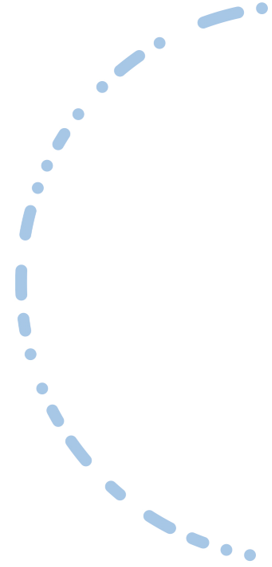 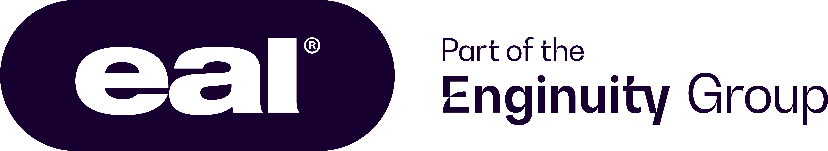 Qualification Specification EAL Level 3 Technical Occupational Entry in Mechatronics (Diploma)Qualification Number: 610-3911-1 Version 1Table of Contents1.0	About EAL	22.0	Introduction to the Qualification	33.0	Qualification Structure	54.0	Centre and Qualification Approval	65.0	Profiles and Requirements	76.0	Assessment	107.0	Quality Control of Assessments	198.0	Unit Content	20Appendix 1: Centre Examination Specifications	98Appendix 2: Learner Registration and Certification	99About EALFor over fifty years, EAL has been the specialist awarding organisation for engineering, manufacturing, building services and related sectors. Developed to the highest technical standards, our qualifications reflect ever-changing industry and regulatory needs. We support the providers of our qualifications with an unparalleled level of service to ensure that learners are well prepared to take the next step in their journeys, whether study, an apprenticeship or work.Through industry partnerships with EAL Centres and training providers, decades of experience supporting our core sectors, and our role as part of the Enginuity Group, we have built unrivalled knowledge and understanding of employer skills needs. As a result, EAL’s skills solutions, including apprenticeship End-Point Assessment, External Quality Assurance and qualifications are respected and chosen by employers to deliver real lifelong career benefits for all our learners. That’s why in the last ten years, 1.2 million people across the UK have taken EAL qualifications.1.1 Equal Opportunities and DiversityEAL expects its Centres to enable learners to have equal access to training and assessment for qualifications in line with equalities legislation. Further details can be located in the EAL Equal Opportunities and Diversity Policy.1.2 Customer Experience and FeedbackCustomer Experience is a fundamental part of EAL’s commitment to you. EAL aims to ensure that all customers receive a high-quality efficient service. We are always interested in feedback and if you have any comments or feedback on our qualifications, products or services, please contact the Customer Experience team:EAL Customer ExperienceTel: +44 (0)1923 652 400Email: Customer.Experience@eal.org.ukIntroduction to the QualificationWhat is this qualification?This qualification is for adults only (19+) and aligns to the knowledge, skills, and behaviours (KSBs) in the Engineering Technician (Mechatronics Maintenance) Apprenticeship Standard in England.  It will not make the learner industry competent in mechatronics maintenance work but facilitates progression into the occupation by providing potential employers with reliable evidence of the learner’s attainment against the Engineering Technician (Mechatronics Maintenance) Apprenticeship Standard.  It is intended to form part of an engaging course of learning for adult learners and provides occupational entry, so that learners can progress with further learning and training, into employment and completion of the Apprenticeship Standard.Who is this qualification for?Adults (19+) who wish to pursue a career in the advanced manufacturing engineering and engineering construction sectors but have not yet secured employment or an apprenticeship.  What does this qualification cover?This qualification comprises of units, which reflect specific KSBs in the Engineering Technician (Mechatronics Maintenance) Apprenticeship Standard. Please refer to Section 3: Qualification Structure for the units included in this qualification.2.1 Support for this QualificationThis qualification:Is regulated at Level 3Is supported by employers from the engineering sectorForms part of a recognised route to help adults into employment in the industry 2.2 Progression OpportunitiesLearners who complete this qualification will be able to demonstrate to potential employers their commitment and achievement against the KSBs in the Engineering Technician (Mechatronics Maintenance) Apprenticeship Standard, thus enhancing employability prospects.  This will also enable learners to progress to the recognised sector apprenticeship, and work toward becoming an industry recognised mechatronics maintenance technician.  Learners can further progress to undertake qualifications such as:  EAL Level 3 Diploma in Advanced Manufacturing Engineering (Development Knowledge)  Further information can be obtained from the EAL Website or alternatively contact:EAL Customer ExperienceTel: +44 (0)1923 652 400Email: Customer.Experience@eal.org.uk2.3 Qualification Support MaterialsThe following materials are available for these qualifications:Assessor pack: which contain all relevant assessor guidance relating to the delivery and assessment and marking schemes for the holistically assessed practical and knowledge assessmentsLearner assessment pack: which contain the holistically assessed practical and knowledge assessments, assessment checklists and all associated guidance for learnersControlled knowledge assessments: which contain knowledge assessments that must be completed by the learner under appropriately controlled conditions*Practice examination: for the externally set and marked on-screen examination*The practice examinations are available to schedule online as per externally set and marked examinations.All materials can be accessed by EAL registered Centres from the EAL Website www.eal.org.uk2.4 Achievement of the QualificationThis qualification is gained when all the necessary units have been achieved. The centre will then be able to apply for the learner’s Certificate. Qualification Structure3.1 Rule of CombinationThis qualification will be obtained by the learner once they have successfully completed the FOUR mandatory core units and FOUR mandatory occupational specialism units.This qualification has a minimum 545 GL(H) and 605 Total Qualification Time.Mandatory core units: ALL must be achieved.Mandatory occupational specialism units: ALL must be achieved.Centre and Qualification ApprovalCentres wishing to run the qualifications will need to comply with the Qualification Specification and EAL’s centre recognition criteria for these qualifications upon accreditation and launch. Centres must also put in place the appropriate physical and human resources and administration systems to effectively run the qualifications. Please refer to Section 5 for the requirements of centre staff involved in the delivery of the qualifications.For existing EAL Centres to put the qualification on your Centre remit:To add these qualifications to your Centre Qualification Remit, create and complete a qualification approval application form in Smarter Touch and submit to EAL.For non EAL Centres to gain Centre approval to run the qualification:Please contact the EAL Customer Experience Department, who will be delighted to hear from you:EAL Customer ExperienceTel: +44 (0)1923 652 400Email: Customer.Experience@eal.org.ukProfiles and Requirements5.1 Staff Responsible for Registering and Certification of LearnersCentres are required to appoint a suitable member of staff who can take responsibility for registering learners onto qualifications, submitting entries for assessments to EAL and taking receipt of external assessment procedures (if appropriate). They may also be responsible for applying to EAL for learner certificates. The role may be undertaken by the same person who undertakes quality assurance.5.2 Teaching StaffTutors / trainers involved with the delivery of the units must demonstrate an understanding of the topics / technical content in this qualification. As a minimum they must have achieved a relevant technical qualification to at least Level 3 which covers the key topics in this qualification.Teaching staff must have knowledge and understanding of:The qualification structure and contentThe learning outcomes and assessment criteria they are deliveringIt is a recommendation that teaching staff will:Have 2 years’ experience in teaching / training              or Be working towards an appropriate teaching/training qualification              or Hold an appropriate teaching/training qualification (e.g., Cert Ed or Learning and Development trainer units)5.3 LearnersThere are no formal academic entry requirements for the qualification; however, Centres should ensure that learners have the potential to achieve the qualification. Learners must have the minimum levels of literacy and numeracy to complete the learning outcomes and assessments.Centres should make learners with particular requirements aware of the content of the qualification and they should be given every opportunity to successfully complete the qualification. EAL will consider any reasonable suggestions for, and from, those with disabilities that would help them to achieve the learning outcomes without compromising the standards required.Age RestrictionsLearners must be at least 19 years old.5.4 AssessorsThe Centre MUST provide EAL with the names of any tutors, trainers or other individuals who will undertake internal assessment, so that these can be approved prior to them carrying out an assessment role. Internal assessors must:Have knowledge and understanding of the assessment criteria they are assessingHave knowledge and understanding of the qualification structure, content and assessment componentsUnderstand the assessment processIt is a recommendation that assessor’s will:Have a minimum of 2 years’ experience in assessment (e.g. within an N/SVQ or teaching / training environment)              or Be working towards an appropriate assessment qualification, such as the ‘Level 3 Award in Assessing Vocationally Related Achievement’             or Hold an appropriate assessment qualification (as above)Assessor continuing professional developmentIt is the responsibility of each assessor to identify and make use of opportunities for Continuing Professional Development (CPD), such as industry conferences, access to trade journals, and Professional Body / Trade Association events, at least on an annual basis to enhance and upgrade their professional development and technical knowledge. It is imperative that records are kept of all such CPD opportunities / occasions and that they provide evidence of cascading such technical knowledge and industry intelligence to all relevant colleagues.5.5 Markers: Technically CompetentWhere Centre-based assessments are marked by a person who does not come into the assessor category, the marker must have auditable technical competence in the subject. As an example, for a scientific based assessment the person may have auditable competency in that subject area.5.6 Internal Quality AssurersThis relates to staff undertaking internal verification / moderation of assessment. The Centre MUST provide EAL with the names of any tutors, trainers or other individuals who will undertake internal quality assurance, so that these can be approved prior to them carrying out this role.The main focus of internal quality assurance for these qualifications are:The quality assurance of assessment procedures, including standardisation of assessment practice across different assessors within the CentreInternal standardisation of marking and moderation of learner grade awardedInternal quality assurance staff must:Be familiar with the occupation(s) covered by the qualificationHave knowledge and understanding of the qualification structure and contentUnderstand the assessment process and the role of quality assuranceIt is a recommendation that the quality assurance staff will:Have experience in quality management / internal verificationorHold an appropriate qualification, such as the ‘Level 4 Award in the Internal Quality Assurance of Assessment Processes and Practice, or the ‘Level 4 Certificate in Leading the Internal Quality Assurance of Assessment Processes and Practice’Continuing professional development of internal quality assurance staffIt is the responsibility of each internal quality assurance staff member to identify and make use of opportunities for CPD, such as industry conferences, access to trade journals, and SSC and Professional Body / Trade Association events, at least on an annual basis to enhance and upgrade their professional development and technical knowledge. It is imperative that records are kept of all such CPD opportunities / occasions and that they provide evidence of cascading such technical knowledge and industry intelligence to all relevant colleagues.5.7 Staff Invigilating On-Screen ExaminationsMembers of staff with responsibility for invigilating on-screen examinations must know, understand, and comply with the Procedures for Conducting the Examination Component within EAL Qualifications’ (EAF 1), which are published by EAL. These members of staff must also:Have experience in conducting and controlling examination sessionsorBe supervised by an individual experienced in conducting and controlling examination sessionsNote: A tutor / trainer who has prepared the learners for the subject of the examination must not be the sole supervisor at any time during an examination for that subject/s.AssessmentThe following table indicates the assessment components that are included in the qualification and for each component:Who is responsible for setting and marking the componentHow the component is quality assured1 Refer to Section 6.1 External Assessments (On-Screen Examinations).2 Refer to Section 6.2 Internal Holistic Assessments (EAL Set and Centre Marked).The learner must pass ALL assessments to achieve the qualification.A breakdown showing the assessment requirements for each unit is shown below:6.1 External Assessments (On-Screen Examinations)A specification for the examination, indicating the number of questions to be set for each learning outcome, is provided in Appendix 1.Key PointsArrangements must be made for learners to complete the external assessment between 1st of April and the 30th AprilThe examination must be undertaken by the learner under controlled examination conditions, in accordance with EAL’s Procedures for Conducting the Examination Component within EAL Qualifications’ (EAF 1)The EAL co-ordinator within the Centre will assume responsibility for liaison and correspondence regarding the external assessment componentCentres will be sampled, and audits will be carried out by EAL to ensure examinations are delivered in accordance with EAL published proceduresEAL will release examination results at the end of the third week in MayAssessment objectives are used to set the level of thinking skills being assessed within the level 3 context, including knowledge, understanding and application of knowledge and understanding. Our approach to assessment objectives is designed to complement the purpose of the qualification and align with the occupational levels’ guidance provided by the regulator. Each unit within the setting specification (Appendix 1) has a set number of questions. Across the questions, there is a question writing requirement to meet a defined coverage of each assessment objective so that the following assessment objective profile is met across the full range of assessment questions, as shown in the table below: Resitting external assessments (on-screen examinations)Learners who fail to achieve a pass will be permitted to resit this examination after feedback and appropriate tuition have taken place in the specific areas they failed to achieve. The learner will be allowed a maximum of two resit opportunities (three attempts in total). Learners who fail to achieve after three attempts, will be required to re-register on the qualification. The resits for externally set and marked examinations will be subject to the current published charges. Resit schedulingLearners will be permitted to resit within the following arrangements:Resit 1:EAL will open the window for the first resit scheduling opportunity during the last week of MayArrangements must be made for learners to complete the external assessment between 1st and the 14th of June.Resit 2:EAL will open the window for the second resit scheduling opportunity during the last week of JuneArrangements must be made for learners to complete the external assessment between 1st and the 14th of July.Practice examinationIn January of academic year 1 (following the launch of the qualification), EAL will make available an onscreen practice exam. This can be accessed via EAL’s Surpass Exam System. The practice exam is not part of the formal assessment arrangements and will therefore NOT count towards the qualification.6.2 Internal Holistic Assessments (EAL Set and Centre Marked)Internal holistic assessment both knowledge and practical are a form of controlled internal assessment marked by the Centre. General information regarding conducting controlled internal assessment can be found in the document ‘EAL Guidance for Controlled Internal Assessment marked by the Centre’ with specific guidance referenced from or contained within this qualification specification.     Internal holistic assessment includes practical and /or knowledge assessments. These assessments are set by EAL and marked by members of the delivery team at the Centre (see profiles of markers in Section 5). All assessment decisions are then subject to internal standardisation and external quality assurance.Holistic assessment involves collecting and evaluating evidence that demonstrates achievement of the learning outcomes / criteria. They are accompanied by marking criteria / assessment checklists and other materials to ensure that the markers are consistent in their approach to assessment across learners.Centres are responsible for ensuring that Centre marked holistic assessments are suitably controlled to ensure that assessment decisions are valid and reliable, and that work submitted for assessment by learners is prepared and produced by them independently, without assistance from others, and free of plagiarism.Specific Guidance - Controlled internal assessment marked by the CentreAssessor packsAssessor packs contain relevant information for Centre staff to use as reference/guidance. These documents must not be shared with the learner as they may contain confidential information for Centre staff only.   Learner assessment packsLearner assessment packs contain instructions relating to the practical and knowledge assessment. Learners will require access to these documents when they are ready to be assessed. Assessors should issue the learner assessment packs to the learner, together with any Centre devised practical assessment task or tasks which have been developed based on the assessment specification provided by EAL. These documents must be controlled by the assessor and provided to the learner as and when required but not retained by the learner. All assessment documentation must be retained by the assessor and/ or internal quality assurer within the controlled environment, unless where otherwise specified. Centres must ensure that the assessment criteria information is only made available to a learner during the active part of the assessment.Learners must be appropriately supervised when undertaking the practical and knowledge assessments. The level of supervision must be sufficient to safeguard the learners’ health and safety, and ensure the evidence generated is attributable to the learner.   Electronic systems and records Interactive word-based versions of the learner assessment pack and knowledge assessments are available through on-line publications. Where an electronic system is used to administer the electronic versions of the learner assessment pack and /or knowledge assessment, the system used must operate with the necessary controls in the same manner as that described under ‘Learner assessment packs and knowledge assessment’ i.e., no assessment documentation should be left with the learners to have uncontrolled access etc. Any electronic system that is used must prevent the unauthorised sharing of assessment documentation by learners i.e., via email etc. Where electronic systems with the necessary controls are used, evidence such as learner reports and completed knowledge assessment answers may be uploaded or embedded within the system. E-portfolio systems are generally NOT considered appropriate for delivering/administering internal assessments electronically. E-portfolio systems may be used to track learner attainment, record assessment outcomes and feedback. The following elements from the assessor and learner assessment packs may be replicated/uploaded to an e-portfolio system:Assessor pack: learning outcomes, assessment criteria, assessment specification to include the assessment criteria.Learner assessment pack: record of achievement for the knowledge assessment, assessment specification to include the assessment criteria, assessment checklist for the practical assessment and assessment feedback. It is the responsibility of the internal quality assurer (IQA) for the qualification in advance to verifier the electronic system’s functionality and to agree the systems capabilities with regards to the control of qualification documentation before first use and to quality assure what has been uploaded/embedded is accurate and fit for purpose. In relation to this qualification, evidence should generally not be uploaded to an e-portfolio system without the necessary controls but may reference to what the evidence is, and where this is located. Where electronic or e-portfolio systems are used, the system must be capable of capturing auditable electronic declarations of authenticity, learner and assessor sign off or the electronic equivalent.    About the holistic assessmentLearners are required to complete a holistic assessment for this qualification between the 01st of April and the 30th of June.The holistic assessment will be set by EAL and comprises of a work-related scenario.The holistic assessment will be designed to cover a range of assessment criteria from several units that are relevant to the scenario and related tasks.The holistic assessment will ensure that all relevant learning outcomes within the qualification have been appropriately covered.The instructions provided with the holistic assessment will specify the time allowed to complete the tasks, the type of evidence that is expected, and other requirements, as appropriate.  A detailed Assessment Checklist will be provided by EAL, which must be held securely in accordance with EAL procedures, and adhered to by all assessors who are involved in assessing the holistic assessment.Delivery of the holistic assessment will be subject to rigorous internal standardisation (including moderation).Planning and conducting the Holistic AssessmentScheduling the holistic assessmentArrangements must be made for learners to complete the holistic assessment between the 01st of April and the 30th of June. Centres may determine the precise timing of the holistic assessment to suit local needs.Time allowedThe time (number of hours) in which the holistic assessment must be completed will be specified in the instructions that accompany it from EAL.  The ‘actual’ number of hours spent on the holistic assessment, and the period over which it is completed, must be logged by the learner and verified by Centre staff.Setting a deadline for completing the holistic assessmentThe Centre must specify a due date when learners must complete the holistic assessment. The due date must fall within the designated period (see above) and be communicated clearly to learners.  In setting the due date, consideration should be given to ensuring that:Learners have a realistic period of time in which to complete the holistic assessment, taking into consideration the specified number of hours and any possible limitations on access to equipment, materials, etcSufficient time will be available for grading, moderation and external verification after the due date has passedContingency arrangements need to be made in the event of learner absence and in extreme cases centres are advised to make a request for special consideration and/or reasonable adjustment.ResourcesAccess to resources should be limited to those that are appropriate to the tasks to be completed as part of the holistic assessment, taking account of any requirement for learners to select appropriate tools and materials, if this is specified in the assessment criteria.The nature of the holistic practical assessment is “open book”.  This dictates that access to the internet may be a requirement but will be appropriately restricted in order for learners to access (e.g.) programming manuals, maintenance manuals, relevant formulas, etc.  Centres will need to ensure access to unauthorised electronic or wi-fi enabled devices, such as laptops, mobile phones, mobile watches, etc. is restricted. This is to ensure confidentiality of all assessments.  EAL recommends that all learner’s unauthorised electronic devices and wi-fi enabled devices, such as mobile phones/watches, are collected by the supervisor at the start of each session.  Learners should be provided with the flexibility to be able to move in the allocated workshop space from one station to another.SupervisionLearners are not required to be directly supervised under high control conditions with invigilators and high-profile codes of conduct rules on display for learners to adhere to.  However, there needs to be sufficient levels of supervision to enable the learner's work to be authenticated (e.g. by delivery staff).  This measure will ensure that the progress of the response, at each stage of the development, to the assessment task the learner submits is their own.  The assessor will ensure that interactions between learners are kept to a minimum and are solely for the purpose of accessing the required facilities. At no time should learners be discussing information directly or indirectly related to the assessment.  Learner collaborationLearners must complete and evidence their work individually.  Collaboration between learners undertaking any aspect of the holistic assessment should only be allowed where tasks explicitly state that this is acceptable.  Advice and Feedback from AssessorsAssessors may review learners’ work and provide oral and/or written advice at a general level and, subsequently, allow learners to progress with their task.  General advice of this nature does not need to be recorded or considered when the work is being assessed.  Assessors should not give any assistance which goes beyond general advice, for example: provide detailed specific advice on how to deliver any aspect of what is being assessed in the assessment criteriagive detailed feedback on production mistakes which limits learners’ opportunities to show initiative themselvesintervene personally to improve the product outcomeAssessors must not provisionally assess work (e.g. conduct a formative assessment) and then allow the learner to revise it.  Failure of centre staff to adhere to this may constitute malpractice.Completion and submissionAny material evidence and other supporting information submitted by learners for the holistic assessment will be detailed in the Learner Assessment Pack.Late submissionLearners must complete their holistic assessment and hand in all relevant materials to the Centre by the due date.  Any request to extend the submission date must be considered in accordance with EAL’s policy for Special Consideration.Assessment decisions and annotation Assessors are responsible for making assessment decisions of work, in accordance with the assessment criteria detailed in the relevant specification and guidance documents. Assessor annotation should be used to provide evidence to indicate how and why assessment decisions have been awarded. This will facilitate the standardisation of assessment decisions within the centre and enable the moderator to check that assessment decisions are in line with the assessment criteria. Grading the holistic assessmentCentre assessors should allocate a grade for the holistic assessment for each learner using the Assessment Checklist provided.  No other sources of information should be used to make judgements about the quality and sufficiency of the evidence. All materials should be retained securely and confidentially by the Centre, in accordance with EAL policy.   Retake Internal Holistic AssessmentsLearners who fail to achieve a pass in the holistic assessment/s in the specific areas they failed to achieve, will be permitted a retake opportunity after feedback and appropriate tuition has taken place. The learner will be allowed a maximum of two retake opportunities (three attempts in total). Learners who fail to achieve after three attempts, will be required to re-register on the qualification. All assessment documents that pass or refer must be recorded and retained by the Centre and made available on request.Standardisation of Holistic Assessment Members of the internal quality assurance team at the Centre should work with tutors / assessors to ensure that the correct procedures relating to the delivery of the holistic assessment are followed and ensure assessment decisions taken by different assessors are consistent, fair and reliable. Key activities will include:Meeting with tutor / assessors (individually and collectively) throughout the course to discuss quality assurance and standardisation issues and provide support and guidance where neededObserving tutor / assessors and giving them feedback to help improve their assessment techniqueSampling learner evidence across different learner cohorts to ensure that appropriate standards have been metArranging cross-marking of learner work to compare results and agree benchmarksIn addition, once all learners have undertaken and completed the holistic assessment and grading has been carried out, internal moderation should be undertaken by a nominated member of the quality assurance team.  This will involve checking a sample of learner’s work to:Ensure that assessors have been consistent in their use of the Assessment ChecklistEnsure that grades have been allocated fairly and consistently for all learnersCheck the authenticity of learner evidenceIf appropriate, agree changes to grades where anomalies have been detectedCentres/Organisations must have a moderation process in place to ensure that the assessing of internal assessments is both valid and reliable, through which adjustments to results are made and recorded accordingly. This ensures that the assessment process remains current and standards are consistently applied. Internal moderation should be based on a sample of at least 25% of learners who have completed the holistic assessment and cover all assessors who have been involved in grading decisions.  The sample should include any borderline cases that have been identified for review by assessors.  If there are fewer than five learners who have completed the holistic assessment, then all learners’ work should be moderated. Where inconsistencies or other discrepancies are identified, or where there is a disagreement on the grades allocated for particular learners, the level of sampling should be increased. All supporting records should include the comparison of assessment decisions from a representative sample of assessments including purposely highlighting where adjustments were necessary.The outcomes from internal moderation of holistic assessment, including any proposed changes to allocated grades, should be recorded and made available to the External Quality Assurer.Centres must maintain an assessment and feedback record for each learner, which details the evidence evaluated against the outcomes and the feedback given to the learner. The record will form part of the Learner Assessment Pack. These records must be available to the External Quality Assurer.Centres/Organisations can utilise EAL’s IQA documents to support their moderation activities, which can be obtained through Smarter Touch.Further guidance on holistic assessment is provided within the Assessor Pack.Questioning componentAt appropriate opportunities throughout the duration of the holistic practical assessment, the assessor will ask 10 open questions to assess any underpinning technical knowledge that did not naturally occur during the observation. The assessor may ask open questions to enable to learner to underpin the skills demonstrated too. The assessor may also ask follow-up questions where clarification is required. Examples of open question types have been provided in Section 3 of the Assessor Pack. Questioning must be completed within the total time allowed for the holistic practical assessment. All questions, together with the learner’s responses must be recorded and attached to the assessment recording document in the Learner Assessment Pack. The questioning component must be conducted on a one-to-one basis, under controlled conditions free from influence. A quiet room free from distraction should be made available to the learner if they wish to use it. However, due to the nature of the questions, the learner may choose to demonstrate part, or all, of their understanding whilst within the working area (e.g., by providing a narrative response during a walk through if appropriate).The assessor should:Use open questions to provide opportunities for all learners to demonstrate attainmentUse follow-up questions, giving the learner the opportunity to explore the discussion point fully.  The questions should be thoughtful, relevant and pitched at the appropriate levelDiscuss the learner’s activities with them, looking for evidence of specific knowledge, procedures and processes, and decision making, together with their skills.  Questioning should provide a gradual ‘handing over’ to the learner.   You would expect the learner to be taking the lead in the discussion after the initial opening questions / brief What to avoid:Using one question type throughoutAnswering the question yourself instead of expanding on it to get a responseOverloading the learner with too many questions, allowing them no time to think or to answer fullyDisregarding answersSpending too long on one area of discussion, reducing the time available for other areasAsking complex questions too early in the discussionAsking closed questions unless a ‘yes’ or ‘no’ answer is specifically required Quality Control of AssessmentsThere are two major activities in which EAL interacts with the Centre in relation to the External Quality Control of Assessment for this qualification. These are:Recognition: When a Centre decides to offer the qualification, the EAL External Quality Assurer (EQA) ensures that the Centre is suitably equipped and prepared for delivery and assessmentEngagement: Throughout the ongoing delivery of the qualification EAL, through monitoring and other mechanisms will review the quality and consistency of assessment and internal quality assurance and recommend actions to address issues of concernRecognitionIn granting approval, EAL, normally through its EQAs, will ensure that the prospective Centre:Meets any procedural requirements specified by EALHas sufficient and appropriate physical and staff resourcesMeets relevant health and safety and/or equality and access requirementsHas a robust plan for the delivery, assessment, and QA for the qualifications (including, where appropriate, scope for involving employers)EAL may decide to visit the Centre to view the evidence provided.EngagementEAL, through EQA Engagement and other mechanisms will ensure that:A strategy is developed and deployed for the ongoing monitoring of the Centre – this will be based on an active risk assessment of the Centre, and will include details of the learner, assessor and internal quality assurer’s sampling strategy and the rationale behind thisThe Centre’s internal quality assurance processes are effective in learner assessmentOutcomes of internal assessment are verified, through sampling, to ensure standards are being maintainedSanctions are applied to a Centre where necessary and that corrective actions are taken by the Centre and monitored by the EQAReviews of EAL’s external auditing arrangements are undertaken Unit Content Unit: TOEC3-001 Engineering and environmental health and safety in the workplaceGLH: 75Unit descriptionThis unit focuses on the essential knowledge required to ensure a comprehensive understanding of key aspects of both health and safety practices and environmental management.Summary of learning outcomesUnderstand health and safety roles and responsibilitiesUnderstand the application of health and safety in the engineering environmentUnderstand the principles and practices relating to environmental legislation and considerationsAssessmentThis unit is assessed by an externally set and marked on-screen multiple-choice examination, which assesses the knowledge requirements of learning outcomes 1 – 3.GuidanceThe learner should be briefed on what is involved and expected of them and be fully prepared for the on-screen multiple-choice examination.Unit: TOEC3-002 Engineering organisational efficiency and improvementGLH: 75Unit descriptionThis unit focuses on the essential knowledge required to ensure a comprehensive understanding of key aspects of modern production methods, quality control, business improvement and the rights and responsibilities of those employed within an engineering organisation.Summary of learning outcomesUnderstand production activitiesUnderstand the application of quality control and quality assuranceUnderstand organisational improvement techniques and competitivenessUnderstand personal rights and responsibilities within an organisationAssessmentThis unit is assessed by an externally set and marked on-screen multiple-choice examination, which assesses the knowledge requirements of learning outcomes 1 – 4.GuidanceThe learner should be briefed on what is involved and expected of them and be fully prepared for the on-screen multiple-choice examination.Unit: TOEC3-003 Essential mathematics and science for engineering and manufacturingGLH: 60Unit descriptionThis unit enables the learner to develop knowledge and understanding of fundamental numeracy and science applied to engineering and manufacturing practice.Summary of learning outcomesUnderstand fundamental numeracy applied to engineering and manufacturingUnderstand fundamental science applied engineering and manufacturingAssessmentThis unit is assessed by an externally set and marked on-screen multiple-choice examination, which assesses the knowledge requirements of learning outcomes 1 – 2.GuidanceThe learner should be briefed on what is involved and expected of them and be fully prepared for the on-screen multiple-choice examination.Unit: TOEC3-004 The structure, properties and characteristics of common materialsGLH: 60Unit descriptionThis unit enables the learner to develop knowledge and understanding of the structure, properties and characteristics of common materials.Summary of learning outcomesUnderstand how to select engineering materialsUnderstand material properties and heat treatment processesAssessmentThis unit is assessed by an externally set and marked on-screen multiple-choice examination, which assesses the knowledge requirements of learning outcomes 1 – 2.GuidanceThe learner should be briefed on what is involved and expected of them and be fully prepared for the on-screen multiple-choice examination.Unit: TOEME3-001 Engineering Maintenance Procedures and TechniquesGLH: 75Unit descriptionThis module enables the learner to acquire both the knowledge and skills necessary to use the techniques and equipment required in the general maintenance of mechatronic systems. They will develop the knowledge of tools, equipment and techniques and apply this knowledge in a practical task.Summary of learning outcomesUnderstand the selection and use of tools and equipment used in maintenance engineeringUnderstand the sources and use of formal information systems used in maintenance engineeringUnderstand the organisation and techniques used in maintenance engineeringUnderstand mechanical and electrical principles in a mechatronics maintenance environmentUnderstand how equipment being maintained functions and operating parameters in individual components and how they interact Understand condition monitoring methods and equipment used and understand how the information gained supports the planning of maintenance activities Understand fault diagnostic methods, techniques and equipment used when maintaining equipment and systems AssessmentThis unit is assessed by an externally set and Centre marked holistic knowledge assessment and questioning components, which assesses the knowledge and skills requirements of learning outcomes 1 – 7.GuidanceThe learner should be briefed on what is involved and expected of them and be fully prepared for the holistic practical assessment.Unit: TOEME3-002 Maintenance of mechanical equipmentGLH: 65Unit descriptionThis module enables the learner to acquire both the knowledge and skills necessary to perform mechanical maintenance on a range of mechatronic equipment Summary of learning outcomesBe able to apply safe working practices to planned maintenance activities on mechanical equipmentBe able to plan and prepare the maintenance activities on mechanical equipmentBe able to carry out planned maintenance activities on mechanical equipmentBe able to restore the work area on completion of the maintenance activityAssessmentThis unit is assessed by an externally set and Centre marked holistic practical assessments, which assesses the knowledge and skills requirements of learning outcomes 3 and 4 and a holistic knowledge assessment which assesses the knowledge requirements of learning outcomes 1 and 4.GuidanceThe learner should be briefed on what is involved and expected of them and be fully prepared for the holistic practical/knowledge assessment.Unit: TOEME3-003 Maintenance of Electrical equipmentGLH: 65Unit descriptionThis module enables the learner to acquire both the knowledge and skills necessary to use the techniques and equipment required to perform electrical maintenance of mechatronic equipment. They will develop the knowledge of tools, equipment and techniques and apply this knowledge in a practical task.Summary of learning outcomesBe able to apply safe working practices to planned maintenance activities on electrical equipmentBe able to plan and prepare the maintenance activities on electrical equipmentBe able to carry out planned maintenance activities on electrical equipmentBe able to restore the work area on completion of the maintenance activityAssessmentThis unit is assessed by an externally set and Centre marked holistic practical assessment and questioning components, which assesses the knowledge and skills requirements of learning outcomes 1 – 4.GuidanceThe learner should be briefed on what is involved and expected of them and be fully prepared for the holistic practical assessment.Unit: TOEME3-004 Condition Monitoring and Fault Diagnosis of Engineering SystemsGLH: 75Unit descriptionThis module enables the learner to acquire both the knowledge and skills necessary to use the techniques and equipment required in condition monitoring of mechatronic equipment. They will develop the knowledge of tools, equipment and techniques and apply this knowledge in a practical task. Summary of learning outcomesBe able to apply safe working practices to maintenance activitiesBe able to plan and prepare the monitoring activityBe able to carry out the required checks during condition monitoringBe able to carry out the fault diagnosis and rectification of mechatronic systemsBe able to restore the work area on completion of the maintenance activityAssessmentThis unit is assessed by an externally set and Centre marked holistic practical assessment and questioning components, which assesses the knowledge and skills requirements of learning outcomes 1 – 5.GuidanceThe learner should be briefed on what is involved and expected of them and be fully prepared for the holistic practical assessment.Appendix 1: Centre Examination SpecificationsCore knowledge examination 1Core knowledge examination 2Appendix 2: Learner Registration and CertificationLearners must be registered with EAL on a code which relates to the qualification -this must be completed prior to assessment. Both learner registration and certification can be completed online at the EAL Website www.eal.org.uk. For paper-based registration and certification use the appropriate forms. These are located on the EAL Website, for guidance on registration and certification please refer to the Registration and Certification User Guide.To register the learner on the chosen qualification/pathway code:For further information, please contact EAL Customer Experience:Tel: +44 (0)1923 652 400Email: Customer.Experience@eal.org.ukPublished by:EALUnit 2, The Orient CentreGreycaine RoadWatfordHerts WD24 7GP© Excellence Achievement Learning Ltd 2024EAL has made every effort to ensure that the information contained within this publication is accurate at the time of going to print. However, EAL products and services are subject to continuous development and improvement and the right is reserved to change products and services from time to time.This specification has been prepared as a downloadable resource. It may be freely printed without further permission from EAL on the condition that it is used solely within the purchasing organisation and is not offered for sale in any format. EAL CodeUnit TitleGL(Hrs)Ofqual CodeTOEC3/001Engineering and environmental health and safety in the workplace75M/651/0911TOEC3/002Engineering organisational efficiency and improvement75R/651/0912TOEC3/003Essential mathematics and science for engineering and manufacturing60T/651/0913TOEC3/004The structure, properties and characteristics of common materials60Y/651/0914EAL CodeUnit TitleGL(Hrs)Ofqual CodeTOEME3/001Engineering Maintenance Procedures and Techniques75A/651/0942TOEME3/002Maintenance of Mechanical Systems65F/651/0944TOEME3/003Maintenance of Electrical Equipment65J/651/0946TOEME3/004Condition monitoring and Fault Diagnosis of Engineering Systems70K/651/0947Assessment componentSet byMarked byMethod of quality assuranceMethod of quality assuranceAssessment componentSet byMarked byInternalExternalOn-screen examination1EALEALExamination invigilationVerification and continuous monitoring via EQA visitsCentre markedholistic practical / knowledge assessments2EALCentreOn-going standardisation within the Centre(Including moderation)Verification and continuous monitoring via EQA visitsEAL CodeUnit TitleOn-Screen ExaminationCentre Marked Holistic AssessmentTOEC3/001Engineering and environmental health and safety in the workplaceCore Knowledge  Examination 1NoTOEC3/002Engineering organisational efficiency and improvementCore Knowledge  Examination 1NoTOEC3/003Essential mathematics and science for engineering and manufacturingCore Knowledge  Examination 2NoTOEC3/004The structure, properties and characteristics of common materialsCore Knowledge  Examination 2NoTOEME3/001Engineering Maintenance Procedures and TechniquesNoHolistic knowledge assessment Holistic practical assessmentQuestioning componentTOEME3/002Maintenance of Mechanical SystemsNoHolistic knowledge assessment Holistic practical assessmentQuestioning componentTOEME3/003Maintenance of Electrical EquipmentNoHolistic knowledge assessment Holistic practical assessmentQuestioning componentTOEME3/004Condition monitoring and Fault Diagnosis of Engineering SystemsNoHolistic knowledge assessment Holistic practical assessmentQuestioning componentAssessment Objective MCQ Coverage AO1  Knowledge of the principles, processes and procedures25% AO 2 Understanding of the principles, processes and procedures50% AO3 Application of understanding of the principles, processes and procedures25%Learning OutcomeThe learner will:Assessment CriteriaThe learner can:Assessment CriteriaThe learner can:Coverage and Depth Understand health and safety roles and responsibilities1.1Recognise the roles of key people involved in workplace health and safetyCover:HSE inspectorsSafety officersSafety representativesEnvironmental health officers Look at the powers and roles of these key people in ensuring a safe working environment for all.Understand health and safety roles and responsibilities1.2Recognise the roles of organisations involved in workplace health and safetyCover:Health and Safety Executive (HSE)Local authoritiesTrading standardsEnvironmental healthLook at the powers and penalties at the disposal of these organisations and how they work with engineering companies.Understand health and safety roles and responsibilities1.3State the key duties of the employee in conforming with health and safety requirementsCover:Duties of employees under sections 7 and 8 of the HASAWA; to include the implications of not complying with regulations and procedures.The correct procedures and responsibilities for reporting accidents and injuries in the workplace as given in The Reporting of Injuries, Diseases and Dangerous Occurrences Regulations (RIDDOR):Recording and reporting: accidents, near misses or reportable occurrencesPrinciples: incidents, accidents, minor or seriousUnderstand health and safety roles and responsibilities1.4State the key duties of the employer in the management of health and safetyCover:Duties of employers under both the HASAWA section 2 and the Management of Health and safety at Work (MHSW) Regulations.Understand health and safety roles and responsibilities1.5Recognise the content and application of key health and safety legislationCover:The content of a typical Health and Safety Policy Statement, to include:ResponsibilitiesRisksConsultation with employeesSafe plant and equipmentSafe handling and use of substancesInformation, instruction and supervisionInduction trainingAccident, first aid monitoringEmergency, fire proceduresKey areas of riskLone workingThe content, application and responsibilities within Key Health and Safety Legislation to include current issue of:The Health and Safety at Work etc. Act 1974Control of Substances Hazardous to Health (COSHH) RegulationsThe Health and Safety (Safety Signs and Signals) RegulationsThe Provision and Use of Work Equipment RegulationsThe Health and Safety (Display Screen Equipment) RegulationsThe Personal Protective Equipment at Work (PPE) RegulationsThe Management of Health and Safety at Work RegulationsThe Workplace (Health, Safety and Welfare) RegulationsThe Manual Handling Operations RegulationsFirst Aid at Work RegulationsUnderstand the application of health and safety in the engineering environment2.1Recognise the procedures in performing a risk assessment activityCover:How the procedures apply to the learner:What is risk assessment?What are risks/hazards?What are the 5 steps to risk assessment?Recording risk assessmentsWhen to perform a risk assessmentRelationship with other safety regulationsUnderstand the application of health and safety in the engineering environment2.2State how to safely perform manual handling tasksCover:Correct manual handling procedures and risk assessmentThe content of The Manual Handling Operations Regulations:Duties of employerDuties of employeeAssessing loads and riskThe use of mechanical aids to assist manual handlingThe correct handling/lifting techniqueThe maximum recommended manual handling load weights at specified heights Distance from the bodyUnderstand the application of health and safety in the engineering environment2.3State how to safely move loadsCover:Correct manual handling procedures and risk assessmentThe content of The Manual Handling Operations Regulations:Duties of employerDuties of employeeAssessing loads and riskThe use of mechanical aids to assist manual handlingThe correct handling/lifting techniqueThe maximum recommended manual handling load weights at specified heights Distance from the bodyUnderstand the application of health and safety in the engineering environment2.4Recognise how to correctly store gases, oil, acids, adhesives and engineering materialsCover:The requirements of COSHH regulationsThe structure of storage buildings, stillages and shelvingControl of ventilation, extraction and temperatureGood housekeeping and stock managementThe storage of flammable liquids/compressed gasesThe storage of oil, acids and adhesivesUnderstand the application of health and safety in the engineering environment2.5Recognise the procedures for working in dangerous circumstancesCover:Confined spacesTrenchesAt heightWith chemicals / toxic substancesDust enriched atmospheresDamp/wet atmospheresUnderstand the application of health and safety in the engineering environment2.6Recognise fire and emergency evacuation proceduresCover:The causes of fire and the fire triangleTypes of extinguishers and the classes of fireEvacuation and fire procedures noticesEscape route identificationThe role of fire marshalsLearning OutcomeThe learner will:Assessment CriteriaThe learner can:Assessment CriteriaThe learner can:Coverage and Depth Understand environmental management3.1Recognise the relevant legislation and EU directives with regard to environmental managementCover:The basic content and application of current environmental legislation and EU directives, to include:ISO 14001Environmental Protection ActPollution Prevention and Control ActClean Air ActRadioactive Substances ActControlled Waste RegulationsDangerous Substances and Preparations and Chemical RegulationsHazardous Waste RegulationsWaste Electric and Electronic Equipment (WEEE) RegulationsUnderstand environmental management3.2Identify what other sources of energy are available other than fossil fuelsCover:How are they harnessed and converted into usable energy, to include:SolarHeat pumpHydroelectric (reservoirs)TidalWind power (wind farms)Waste end energy-producing incinerationUnderstand environmental management3.3Identify the types and likely causes of industrial emissionsCover:Air / pollutionNoiseWaterVibrationLightUnderstand environmental management3.4Recognise the requirements for the safe disposal of wasteCover:Labelling of waste materialsOils; cutting oil, sump oil, etcContaminated PPERadioactive wasteChemicals, dangerous substances, acids and adhesivesRefrigeration gasesWorkshop waste; oily rags, swarf, etcThe action required in the event of accidental spillage / release of substancesUnderstand environmental management3.5Identify ways in which industry may manage, reduce or control their emissions and meet carbon reduction targets     Cover:Designing products to be more sustainableUsing less energy to manufacture productsUsing less material and packaging within products Increasing the services life of products; making products easier to repair and spare parts available Manufacture products from recyclable material and / or manufacture products from materials that can be recycled at the end of their lifeRecycling waste materials from the manufacturing process and / or services to recycle products at the end of their lifeClimate change agreements and impact on industry  Mandatory carbon emissions reduction scheme for energy-intensive organisations in the public and private sectors; Carbon Reduction Commitments (CRC)Energy monitoring: Data logging to optimise energy performanceLearning OutcomeThe learner will:Assessment CriteriaThe learner can:Assessment CriteriaThe learner can:Coverage and Depth Understand production activities1.1Explain the different types and methods of productionCover:MassFlowAutomatedBatchOne-offUnderstand production activities1.2Recognise the considerations that need to be made when selecting a production type or methodCover:Market requirementsDesign of productPlant and equipment availabilityPlant and equipment layoutPersonnelProduction controlQuality controlCostReverse engineeringThe methods and application of Cellular and Just in Time (JIT) production techniques to modern production needs. Explain and give examples of how Push andPull types of production are applied to meeting company and customer needs and expectations.The cost factors to be considered with the different production methods, to include both direct and indirect costs.Understand production activities1.3Identify the different stages of production planningCover:SchedulingLoadingDispatching (co-ordination of pre-production activities)The requirements necessary to produce a work schedule, to include:Engineering drawingsTechnical dataPersonnelMachinery / toolsComponentsMaterialsConsumablesTime managementUnderstand production activities1.4Explain how to apply typical process chartsCover:Flow charts / diagrams, to include Gantt chartsThe symbols used in flow chartsLearning OutcomeThe learner will:Assessment CriteriaThe learner can:Assessment CriteriaThe learner can:Coverage and Depth Understand the application of quality control and quality assurance2.1Explain the meaning of the terms ‘Quality Control’ and ‘Quality Assurance’Cover:The meaning of the term ‘quality’ as fitness for purpose or meeting customer expectations.The meaning of the terms ‘quality control’ and ‘quality assurance’:Quality control as carrying out the procedures identified in quality assuranceQuality assurance as the writing and implementing the procedures that ensureQuality control takes placeWhen to apply quality control:DesignPurchasingProduction planningManufacture (process control)Final inspection and dispatchUnderstand the application of quality control and quality assurance2.2Describe the role and stages of inspection activitiesCover:Inspection as the tool by which quality control is applied and the role of the Inspector as checking compliance with the quality standard and procedures.Statistical process control (SPC) as a means of measuring quality / performance is within agreed limits.Document control as an integral part of quality assurance that provides:Evidence about the existence of a systemA record of the correct operationQuarantine as a clearly marked area that is controlled by the quality department that is used to store any defective work, whilst a decision is made if the work will be:ScrappedReworkedAdjustedTypes and the purpose of sampling, to include:Spot check and random samplingProcess sampling and batch samplingWhat is meant by mean time between failures (MTBF), in the context of sample size and frequency.Understand the application of quality control and quality assurance2.3Explain the application and content of the BS EN ISO 9000 series of standardsCover:BS EN ISO 9001, as an internationally recognised quality assurance standard, which is designed to bring together all the activities that may already exist in a company that support quality advantages including:Involvement of all levels within a companyRationalised systems and proceduresImproved costsImproved efficiencyConsistent quality of product or serviceCustomer confidenceThe role of the Quality Manual, the Process/Procedures Manual and internal/external audits in compliance with BS EN ISO 9001.Understand the application of quality control and quality assurance2.4Explain the role and responsibilities of the Quality ManagerCover:The role of the quality manager / team as a functional role in terms of relationship with other managers / departments within the company.Understand the application of quality control and quality assurance2.5List the elements of quality planningCover:The considerations to be made when developing a quality plan, to include:Establishing quality requirements (customer expectations)Allocation of responsibilities (at all levels)Agree production times to ensure quality can be metAgree budgets to support quality activitiesThe setting up of systems to measure quality and report progressIdentification and calibration of quality equipmentAbility to take corrective actions if non-conformity is foundUnderstand the application of quality control and quality assurance2.6Describe the principles of Total Quality Management (TQM)Cover:The principles of Total Quality Management (TQM), as a way of thinking about goals, organisations, processes and people to ensure that the right things are done right first time. This thought process can change attitudes, behaviour and hence results for the better.The advantages of adopting TQM, to include:Making an organisation more competitiveEstablishing a new culture which will enable growth and longevityProviding a working environment in which everyone can succeedReducing stress, waste and frictionBuilding teams, partnerships and co-operationLearning OutcomeThe learner will:Assessment CriteriaThe learner can:Assessment CriteriaThe learner can:Coverage and Depth Understand environmental management3.1Explain the meaning of the terms Lean Manufacture, Kaizen, Just in Time and Kanban and their overall advantagesCover:Examples for the terms meanings:Lean manufacture e.g., removal of waste of all kinds (time, motion, inventory, poor cost of quality etc.), stimulate productivity and quality and use value-added processes. (Low Quality = High Waste; High Quality = Low waste and Higher Values)Kaizen e.g., a philosophy that encompasses continuous improvement, ‘can we make it faster with less waste and fewer mistakes and also make it easier’Just in time (stockless production or lean production) e.g., manufacturing to order not to stockKanban is an aspect of manufacturing that manages the overall supply chain efficiently and effectivelyExamples of overall advantages:Better quality productsMaking quality a responsibility of every worker, not just for quality control inspectorsReduced scrap and reworkReduced cycle timesLower setup timesSmoother production flowLess inventory of raw materials, work-in-progress and finished goodsCost savingsHigher productivityHigher worker participationMore skilled workforce, able and willing to switch roles e.g., multi skilling and flexible workforceReduced space requirementsImproved relationships with supplierImproved safetyUnderstand environmental management3.2Recognise the importance of improving productivityCover:The meaning of the term ‘production’, using historical and present day examples of practice to compare how it has developed in recent years.How improved productivity benefits the company, the region, the GDP of a country and also the individual employee in terms of:EarningsPension securitySafetyWorking hours / conditionsHow improved productivity means by definition less waste (show how this has an effect on the environment).How the national and global marketplaces are driven by competitiveness, therefore the importance for companies to improve productivity:Multinationals, nationals and regionalSMEs and sole tradersUnderstand environmental management3.3Recognise the need for continuous improvement to ensure organisational competitivenessCover:What is ‘continuous improvement’?What benefits are gained as a result of continuous improvement?Who within an organisation is involved with continuous improvement and in which roles?What are the basic four stages of a continuous improvement cycle (plan, do, check, and action)?What are the underlying principles that support continuous improvement?How ‘flexible working’ and ‘multi-skilling’ apply to continuous improvement?Why continuous improvement is important in the national and global marketplaces, toallow a company to keep its competitive edge:Multinationals, nationals and regionalSMEs and sole tradersUnderstand environmental management3.4Recognise how to manage the production processCover:What is the importance of the layout of the production area?What are: batch production, synchronisation and lead-time?How can lead time be improved?Understand environmental management3.5Recognise the importance of teamwork and the individual’s contribution to effective teamworkCover:Teamwork and individuals’ contribution; the meaning of the term ‘team’:T - together E - everyone A - achieves M – more.What are the stages of the development of a team?What are the roles within a team (e.g., leaders, doers, thinkers and carers)?Why is it important to have balance in a team?What can individuals bring to a team?How can team building be used to bring a team together into and effective group?How effective communication within the team is importantWhat skills are important for effective teamworking?Good communication, influencing, listening, problem solving, planning and organising, decision making, conflict resolution, reliability.Learning OutcomeThe learner will:Assessment CriteriaThe learner can:Assessment CriteriaThe learner can:Coverage and Depth Understand personal rightsand responsibilities within anorganisation4.1Identify the relevant organisational documentation and employment legislation in relation to personal rights and responsibilitiesCover:What is contained in each of the relevant organisational documentation and employment legislation listed below:Contracts of EmploymentEmployment Rights ActStaff HandbookWorking Time RegulationsHealth and Safety at Work etc ActData Protection ActPersonnel RecordsEqual Opportunities PoliciesHuman Rights ActEqualities ActGrievance ProceduresAppraisalsDiscipline ProceduresUnderstand personal rightsand responsibilities within anorganisation4.2Identify the personal opportunities for development and progressionCover:The various development and progression opportunities listed below and what is required to achieve them (e.g., the necessary career path):Company training programmeApprenticeshipsOrganisational training opportunitiesPromotionTransferHigher educationProfessional qualificationsLearning OutcomeThe learner will:Assessment CriteriaThe learner can:Assessment CriteriaThe learner can:Coverage and DepthCalculations should, wherever possible, be related to the engineering activities the learners are involved in.Understand fundamental numeracy applied to engineering and manufacturing1.1Identify the metric and imperial systems and the preferred standard formCover:Converting metres to centimetres and millimetres Converting feet to metres and centimetres Expressing large, small, and decimal numbers in preferred standard formConverting square millimetre (mm²) to square metres (m²)Understand fundamental numeracy applied to engineering and manufacturing1.2Identify the techniques used for calculating approximationCover:Calculating approximate material requirementsCalculating approximate costCalculating approximation to complete a taskUnderstand fundamental numeracy applied to engineering and manufacturing1.3Add, subtract, multiply and divide: whole numbers, fractions and decimalsCover:Add, subtract, multiply and divide: whole numbersAdd, subtract, multiply and divide: fractionsAdd, subtract, multiply and divide: decimals (to 2 decimal places)Understand fundamental numeracy applied to engineering and manufacturing1.4Convert fractions to decimals and decimals to fractionsCover:Converting fractions to decimals (to 2 decimal places)Converting decimals (to 2 decimal places) to fractions Understand fundamental numeracy applied to engineering and manufacturing1.5Calculate average, mean, median and modeCover:Calculating the mean of specific engineering dataCalculating the median of specific engineering dataCalculating the mode of specific engineering dataUnderstand fundamental numeracy applied to engineering and manufacturing1.6Calculate ratio, proportion and percentagesCover:Calculating ratio in an engineering contextCalculating proportion in an engineering contextCalculating percentages in an engineering contextUnderstand fundamental numeracy applied to engineering and manufacturing1.7Calculate area, surface area, mass, volume, capacityCover:Calculating area (rectangles, squares, circles, triangles)Calculating surface area (cylinders and spheres)Calculating mass (solid objects and liquid substances)Calculating volume (rectangular prisms and cubes, cylinders and pyramids)Calculating capacity (spherical objects and cone-shaped objects)Understand fundamental numeracy applied to engineering and manufacturing1.8Calculate probabilityCover:Calculating single event probabilityCalculating two independent events probabilityCalculating dependant events probabilityUnderstand fundamental numeracy applied to engineering and manufacturing1.9Calculate the square and square root of a numberCover:Square of whole numbersSquare root of a numberDefinition and formula for obtaining the square of a numberDefinition and formula for obtaining the square root of a numberUnderstand fundamental numeracy applied to engineering and manufacturing1.10Transpose simple formulaeCover:Transposing formula, such as:Ohms law (V = IR)Area of a circle (A= πr²)Newton’s second law of motion (F = m x a)Methods of transposition such as: adding, subtracting, dividing or multiplying the same quantity both sidesMethods of transposition by using the opposite sign methodUnderstand fundamental numeracy applied to engineering and manufacturing1.11Calculate spindle speeds Cover: Calculating spindle speeds for twist drills of various diametersFormula (Metric)Spindle Speed [Revolutions Per Minute (RPM)] = S x 1000 / π x DS (m/min) = Surface speed or cutting speed constant provided by the manufacturer for a given material D = Diameter of the twist drill1.12Solve problems using Pythagoras’ theorem for right-angle triangles Cover:Finding the length of c of a right-angle triangle: c2 = a2 + b2Finding the length of b of a right-angle triangle:b2 = c2 - a2Finding the length of a of a right-angle triangle:a2 = c2 - b2Using practical engineering examples, where appropriate.1.13Solve problems using trigonometry for right-angle triangles Cover:Finding the length of the hypotenuse in a right-angle triangle: sin x = opposite / hypotenuseFinding the length of the adjacent side of the hypotenuse in a right-angle triangle: cos x = adjacent / hypotenuseFinding the length of the opposite side in a right-angle triangle: tan x = opposite / adjacent Calculating the size of an angle in a right-angle triangle using three primary trigonometric ratios for a right-angled triangle: sine (sin), cosine (cos), and tangent (tan) Learning OutcomeThe learner will:Assessment CriteriaThe learner can:Assessment CriteriaThe learner can:Coverage and Depth Understand fundamental science applied to engineering and manufacturing2.1Recognise common SI unitsCover:LengthAreaVolumeTimeHeatTemperatureMassForceUnderstand fundamental science applied to engineering and manufacturing2.2Identify the types of forces used in engineeringCover:TensionCompression Bending Torsion ShearUnderstand fundamental science applied to engineering and manufacturing2.3Identify the modes of heat transferCover:ConductionConvectionRadiationUnderstand fundamental science applied to engineering and manufacturing2.4Identify how and why materials are selected with low frictional valuesCover:Inhibit mechanical damageReduce noiseReduce heatUnderstand fundamental science applied to engineering and manufacturing2.5Identify structures and states of matterCover:AtomsMoleculesElementsMixturesCompoundsUnderstand fundamental science applied to engineering and manufacturing2.6Identify lines of flux within magnetic fieldsCover:Lines of flux for like polesLines of flux for unlike polesCurrent passing along a straight wireSolenoidsTransformer inductionUnderstand fundamental science applied to engineering and manufacturing2.7Identify the causes of frictionCover:Surface roughnessSurface contaminationInter-surface adhesionUnderstand fundamental science applied to engineering and manufacturing2.8Recognise the main principles of the basic theory of electricityCover:Electron flowConventional current flowStructure of an atomCharged particlesCoulombAmpereUnderstand fundamental science applied to engineering and manufacturing2.9Recognise the relationship between conductors, current, magnetic fields and relative movementCover:Production of alternating currentProduction of direct currentGenerator principle (Fleming’s Right Hand Rule)Motor principle (Fleming’s Left Hand Rule)Understand fundamental science applied to engineering and manufacturing2.10Calculate moments and leversCover:Calculating moments (m = force x perpendicular distance)Classes of leversMechanical advantage (MA = Fo  )                                                            FiUnderstand fundamental science applied to engineering and manufacturing2.11Calculate heat input and change in lengthCover:Calculating heat input (Amps x Volts) / Travel speedCalculating thermal expansion (ΔL = αLΔT)Understand fundamental science applied to engineering and manufacturing2.12Calculate resistors in series and parallel circuitsCover:Calculate resistors in series circuits Calculate resistors in parallel circuitsCalculate resistors in equivalent circuitsUnderstand fundamental science applied to engineering and manufacturing2.13Perform simple calculations using thebasics of electricityCover:Simple circuitsPower (W) = Voltage (V) x Current (A)ResistanceOhms lawLearning OutcomeThe learner will:Assessment CriteriaThe learner can:Assessment CriteriaThe learner can:Coverage and DepthTo support the learning from this learning outcome, learners should be encouraged to consider how materials are applied to engineering applications and why.Understand how to select engineering materials1.1Identify the factors that make materials suitable for engineering applicationsCover:Available forms of supplyCostProperties of materialApplication of productManufacturing capabilityHow a material reacts in different environmentsUnderstand how to select engineering materials1.2Identify the classification, range and application of materials used in engineeringCover:Material classification:Metallic (pure metals and alloys)Non-metallic materials CompositesNatural materialsThermoplasticsThermosetting plasticsCeramicsRange of materials:Cast ironCarbon and alloy steelsStainless steelAluminiumAluminium alloysCopperBrassBronzeLeadNylonPVCPerspexRubberWoodGlassGlass fibreEpoxy resinsCarbon fibreUnderstand how to select engineering materials1.3Identify the forms of supply of engineering materialsCover:SheetPlateBarWireSectionExtrusionsCastingsWroughtForgingsPipe and tubeHot and cold rolledLearning OutcomeThe learner will:Assessment CriteriaThe learner can:Assessment CriteriaThe learner can:Coverage and Depth If possible, learners should be shown materials at different stages/states of heat treatment (e.g., before and after annealing work hardened) showing how properties can be altered to suit further reworking.Understand material properties and heat treatment processes2.1Identify the properties associated with basic engineering materialsCover:DuctilityMalleabilityHardnessToughnessStrengthBrittlenessPlasticityElasticityConductivityDielectric strengthUnderstand material properties and heat treatment processes2.2Describe the basic heat treatment process as applied to changing the properties of materialsCover:HardeningTemperingAnnealingNormalisingUnderstand material properties and heat treatment processes2.3Describe how the properties are affected by the application of heatCover:Thermal expansionStructural alterationsMagnetismElectrical resistanceUnderstand material properties and heat treatment processes2.4Identify why the different properties make materials suitable for different applicationsCover:Heat resistanceThermal and electrical conductivityThermal and electrical insulationWear resistanceCorrosion resistanceLoad bearing capacityShear strengthWeightCostTensile strengthAbility to withstand low temperaturesFactors why engineering materials can fail.Learning OutcomeThe learner will:Assessment CriteriaThe learner can:Assessment CriteriaThe learner can:Coverage and Depth Understand the selection and use of tools and equipment used in maintenance engineering 1.1Identify and use the tools and equipment applicable to a maintenance engineering environmentCover:ToolsHand – spanners, sockets (ratchet, universal joints, extension bars), screwdrivers, torx, pry bars, punches, chisels, hacksaw, pliers wire strippers, soldering iron, de-soldering tool, mole grips, stilsons, side cutters, bolt cutters, files, hammers, mallets, crimpers, drills, jig saws, riveter, rivet nut gun, torque tools, pipe cutters.Power jigsaw, angle grinder, multitool, reciprocating saw, cutters, grinders, drills, electrical, pneumatic, hydraulic.Equipment – monitoring & test equipment (multimeters, electronic control unit (ECU) diagnostic testers),measuring tools (micrometers, Vernier callipers, flow meter, pressure gauges, infra-red cameras, ultrasonic detectors), oscilloscopes, signal generators, logic probes, data logger, oil testing kit, lifts, jacks, hoist pulleys, overhead crane, forging, isolation kit, digital technologies (laptops, tablets, mobile applications, handheld PC (H / PC), personal digital assistant (PDA)).Operation of equipment process controllers to place the equipment into a suitable condition for maintenance activities.How to check the physical condition of tools prior to use.The suitable applications and limitations of the identified equipment.Understand the selection and use of tools and equipment used in maintenance engineering 1.2Explain how to maintain tools and equipment and use them in a safe manner, following all safety regulations relating to useCover:ToolsHand – spanners, sockets (ratchet, universal joints, extension bars), screwdrivers, torx, pry bars, punches, chisels, hacksaw, pliers wire strippers, soldering iron, de-soldering tool, mole grips, stilsons, side cutters, bolt cutters, files, hammers, mallets, crimpers, drills, jig saws, riveter, rivet nut gun, torque tools, pipe cutters.Power jigsaw, angle grinder, multitool, reciprocating saw, cutters, grinders, drills, electrical, pneumatic, hydraulic.Equipment – monitoring & test equipment (multimeters, electronic control unit (ECU) diagnostic testers),measuring tools (micrometers, Vernier callipers, flow meter, pressure gauges, infra-red cameras, ultrasonic detectors), oscilloscopes, signal generators, logic probes, data logger, oil testing kit, lifts, jacks, hoist pulleys, overhead crane, forging, isolation kit, digital technologies (laptops, tablets, mobile applications, handheld PC (H / PC), personal digital assistant (PDA)).Operation of equipment process controllers to place the equipment into a suitable condition for maintenance activities.How to check the physical condition of tools prior to use.The suitable applications and limitations of the identified equipment.Learning OutcomeThe learner will:Assessment CriteriaThe learner can:Assessment CriteriaThe learner can:Coverage and Depth Understand the sources and use of formal information systems used in maintenance engineering2.1Interpret technical engineering drawings and graphicsCover:Installation plans, plant and equipment schematics, services (power, air, water) manufacturer-specific drawings (assembly drawings, exploded drawings, component-level drawings), electrical circuit schematics and components, connectors, pneumatic and hydraulic circuit diagrams.Understand the sources and use of formal information systems used in maintenance engineering2.2Demonstrate an understanding of and use information technology devices, sources and software, used in maintenance engineeringCover:PC-based hardware and software, manufacturer software and hardware, physical connection and cabling, software connection to equipment, testing routines, extracting of diagnostic information, error codes and messages, upgrading of process equipment software, user levels, and software version control.Understand the sources and use of formal information systems used in maintenance engineering2.3Interpret relevant engineering/manufacturing data and documentation in order to complete their job roleCover:Statistical Process Control, Failure Modes and Effect Analysis (FMEA), Root Cause Analysis, Condition Based Maintenance, Predictive Analysis, manufacturer specifications and service guidelines, industry best practice, ISO / EN standards, and in-house procedures.Understand the sources and use of formal information systems used in maintenance engineering2.4Describe the importance of only using current approved processes, procedures, documentation and the potential implications for the organisation if this is not adhered toCover:Continuous improvement, standard work. Implications for safety, quality control, legal issues, reduced productivity, loss of businessLearning OutcomeThe learner will:Assessment CriteriaThe learner can:Assessment CriteriaThe learner can:Coverage and Depth Understand the organisation and techniques used in maintenance engineering3.1Demonstrate an understanding of what is involved in maintenance managementCover:Maintenance scheduling, staffing & training, management of spare parts (local stock vs JIT delivery), identification of fault trends, prioritisation of maintenance activities, preventative vs reactive maintenance, contact with equipment manufacturers for updates / technical support, risk assessment / management, permits to work, method statements, budgeting, project management, installation, commissioning and hand-over to production. Documentation / record-keeping.Understand the organisation and techniques used in maintenance engineering3.2Demonstrate an understanding of the various different maintenance systems and techniques usedCover:Preventive maintenance – includes regular and periodic (time-based) schedules.Corrective maintenance – occurs when an issue is noticed.Predetermined maintenance – follows a factory schedule.Condition-based maintenance – occurs when a situation or condition indicates maintenance is needed.Predictive maintenance – is data-driven and impacted by pre-set parameters.Reactive maintenance – occurs when a total breakdown or failure appears.Understand the organisation and techniques used in maintenance engineering3.3Demonstrate an understanding of the reliability of the information and dataCover:Information (manufacturer information, updates), company updates, equipment updates, data (measurement error, operator error, calibration error) random errors, systematic errors, data recording errorsUnderstand the organisation and techniques used in maintenance engineering3.4Explain the different roles and functions in the organisation and how they interact.Cover:Leadership, operations, R&D, quality control, finance, purchasing, HR, sales & marketingUnderstand the organisation and techniques used in maintenance engineering3.5Explain approved diagnostic methods and techniques used to help solve engineering/manufacturing problemsCover:Interpretation of controller error messages and codes using manufacturer fault-finding guides. Use of logical fault-finding methods to isolate hardware problems (half-split, 5 whys, 8D, unit component exchange, removal of components for out-of-circuit testing), visual indication, audible fault identification, temperature measurement, vibration measurement.Understand the organisation and techniques used in maintenance engineering3.6State the typical problems that may arise within their normal work activities/environmentCover:Time pressures, lack of tools / equipment, lack of parts, breakdowns, raw material issues, IT problems, incorrect or outdated equipment, poor communication, process and system issuesLearning OutcomeThe learner will:Assessment CriteriaThe learner can:Assessment CriteriaThe learner can:Coverage and Depth Understand mechanical and electrical principles in a mechatronics maintenance environment4.1State how the mechanical systems manage forces, power, and motion and the associated loads on structures and componentsCover:Mechanical systems – gearbox, cams and followers, pulleys, levers, actuation, cooling, lubrication, integrated systems (hydraulic, pneumatic, electronic).Mechanical principles – motions and forces (static and dynamic loading, stress, strain, tensile shear, compressive shear, moments, torque), thermal, friction, system principles (input, process and output), hydraulic, pneumatic, work done and efficiency, mechanical advantage.Understand mechanical and electrical principles in a mechatronics maintenance environment4.2State the principles and applications of mechatronics and the mechanical systems that use themCover:Mechanical systems – gearbox, cams and followers, pulleys, levers, actuation, cooling, lubrication, integrated systems (hydraulic, pneumatic, electronic).Mechanical principles – motions and forces (static and dynamic loading, stress, strain, tensile shear, compressive shear, moments, torque), thermal, friction, system principles (input, process and output), hydraulic, pneumatic, work done and efficiency, mechanical advantage.Understand mechanical and electrical principles in a mechatronics maintenance environment4.3State the nature and behaviour of electricity and its application in mechatronic systemsCover:Potential difference, current flow, charge storage, induction, resistance heating, high voltage arcing, electromagnetism, interference.Ohm’s law, P=VI, I2R, charge, capacitance, impedance, Kirchoff’s law.Understand mechanical and electrical principles in a mechatronics maintenance environment4.4Explain the properties, characteristics and application of electrical and electronic systems, circuits and components within mechatronic engineeringCover:Properties – voltage, current, resistance, impedance, power.Systems – mechatronic, mechanical, electromechanical, electrical, power electronics, microelectronics, digital electronics, integrated circuits, Wheatstone bridge, amplifiers, powersupplies, sequential, asynchronous/synchronous logic, programmable systems, data logging andmeasurement systems, automation, AI.Circuits – series, parallel, series-parallel, open and closed circuits, control, latching, power, timer, auxiliary, printed circuit board (PCB), surface mount technology (SMT).Components – switches, sensors (temperature, flow, level, pressure, light, proximity, position),diodes, transistors, rectifiers, capacitors, RCD’s, resistors, inductors, relays, actuators, motors(electric, stepper, control, flow control), visual display units (VDU), human machine interface (HMI), transformers, operational amplifiers, potentiometers.Learning OutcomeThe learner will:Assessment CriteriaThe learner can:Assessment CriteriaThe learner can:Coverage and Depth Understand how equipment being maintained functions and operating parameters in individual components and how they interact5.1State the functions of common mechanisms used in mechatronicsCover:Mechanisms – levers, rams, valve blocks, gears (characteristics of gears including teeth, root, pitch, meshing, backlash), gear trains, gearbox, governors, pulleys, cylinders, cams and followers, friction devices/clutches (mechanical, hydraulic, electromagnetic), structural components (frames, bearings, springs, bushes), overhead cranes, hoists.Controllers – microprocessors, microcontrollers, sensors (displacement, position, proximity, velocity and motion, force, pressure, flow, viscosity, level, temperature, light sensors and switches), actuators, motors (electric, stepper, control, flow control), automation, artificial intelligence (AI).Speeds, reliability, accuracy, power consumption, ease of maintenance, ease of programming, ease of diagnosis, safety implications.Understand how equipment being maintained functions and operating parameters in individual components and how they interact5.2Describe the use of PLCs and their use in controlling mechatronic systemsCover:PLCsConcepts of input (digital/analogue) outputs (digital – relay, transistor, triac / analogue) 4-20mA, 0-10V, digital data, communication protocols and hardware, scan cycle, programming languages, sink/source inputs and outputs, hardware specifications.Understand how equipment being maintained functions and operating parameters in individual components and how they interact5.3Describe the purpose and outcomes of system testingCover:System testingQuality control, risk management, performance optimisation, legal or regulatory compliance (e.g. emissions, waste).Understand how equipment being maintained functions and operating parameters in individual components and how they interact5.4Explain how sensing and measurement technologies are used to measure parameters and signalsCover:Sensing – temperature, acceleration, position, pressure, displacement, vibration, proximity,velocity/motion, force, flow (gas, liquid), viscosity, level, photoelectric, switchesSensing technologies – inductive, capacitive, hall effect, operational amplifiers, Wheatstone bridge, filtering, transformers, and piezoelectric transducers.Measurement techniques and technologies – multimeters, oscilloscopes, signal generators, thermocouples, residual temperature devices (RTDs), data logging, analysers (logic, dewpoint, hygrometers, hydrometers, thermometer), test routines in controller software.Understand how equipment being maintained functions and operating parameters in individual components and how they interact5.5State the relative benefits and limitations of sensing and measurement techniques and technologiesCover:Sensing – temperature, acceleration, position, pressure, displacement, vibration, proximity,velocity/motion, force, flow (gas, liquid), viscosity, level, photoelectric, switchesSensing technologies – inductive, capacitive, hall effect, operational amplifiers, Wheatstone bridge, filtering, transformers, and piezoelectric transducers.Measurement techniques and technologies – multimeters, oscilloscopes, signal generators, thermocouples, residual temperature devices (RTDs), data logging, analysers (logic, dewpoint, hygrometers, hydrometers, thermometer), test routines in controller software.Understand how equipment being maintained functions and operating parameters in individual components and how they interact5.6Describe the purposes and applications of standardised component classification, numbering and referencing, and how to interpret current standardsCover:Component classification – passive, active, electromechanics, manufacturers specifications.Numbering – part numbers, manufacturers specifications, bill of materials (BOM), labelling, specifications.Referencing systems – wiring identification, identification codes and technical data, standard reference designations for electrical and electronic parts and equipment (IEEE standards), colour codes, component numbering, QR codes, barcodes, CE marking, IET wiring regulations (British Standard 7671), BS3939, EMC Directive, BS, IEC, EN and ISO Standards.Learning OutcomeThe learner will:Assessment CriteriaThe learner can:Assessment CriteriaThe learner can:Coverage and Depth Understand condition monitoring methods and equipment used and understand how the information gained supports the planning of maintenance activities6.1Describe the basic principles of condition monitoring, and how it helps prevent equipment failureCover:Deterioration of a machine can be detected through the monitoring and the assessment of trends of various operating parameters – noise, vibration, speed, temperature, abnormal pressures, increased power usage, poor positioning accuracy / repeatability.Understand condition monitoring methods and equipment used and understand how the information gained supports the planning of maintenance activities6.2Describe the different types of monitoring component or sensor (such as temperature, force, pressure, vibration, rotational, voltage, current), their fittings, and their application in machinery protection / preventative maintenanceCover:Types of equipmentThermocouples, thermistors, piezoelectric sensors, pressure transducers, load cells, strain gauges, axial/linear encoders, resolvers, current clamps/transformers, shunt resistors, Hall-effect sensors, optical sensors.ApplicationsCalibrationVibration analysisUltrasonic analysisInfrared analysisOil analysisLaser-shaft alignmentMotor circuit analysisUnderstand condition monitoring methods and equipment used and understand how the information gained supports the planning of maintenance activities6.3Describe the importance of correctly selecting, setting up, operation and maintenance of condition monitoring equipment.Cover:Methods of connecting equipmentPermanent, temporary, direct measurement (flow, temperature, pressure), indirect measurement (vibration, noise), data logging of equipment parameters by interfacing to the equipment controller or independent measurement of process conditions by separate measurement.Selecting appropriate equipmentUse of manufacturer instructions / specifications, industry standards or company procedures to ensure valid data is recorded.OperationCondition monitoring equipment needs to be able to repeatedly and accurately measure specific process conditions and use upper and lower tolerance limits that, if met, ensure the process is within specification.MaintenanceConsult information sources to determine the calibration status of the equipment.If it is not calibrated, determine the process that would need to be followed to re-calibrate the equipment (manufacturer calibration, independent calibration service or by in-house methods).Understand condition monitoring methods and equipment used and understand how the information gained supports the planning of maintenance activities6.4Describe the problems that can occur during the monitoring activity, and how they can be overcomeCover:Incorrect process, incorrect equipment, operator error, incorrect installation, incorrect operating conditions, equipment damage, corrupted or missing data.Understand condition monitoring methods and equipment used and understand how the information gained supports the planning of maintenance activities6.5Explain how to record and report the results from conditioning monitoring, and the documentation to be usedCover:Use of specific data reporting methods (paper-based, electronic records, backups) and communication methods and processes to ensure data is distributed to relevant departments (maintenance, quality, production, manufacturers) in a timely manner.Learning OutcomeThe learner will:Assessment CriteriaThe learner can:Assessment CriteriaThe learner can:Coverage and Depth Understand fault diagnostic methods, techniques and equipment used when maintaining equipment and systems7.1State the function and operational characteristics of electrical components, cabling and wiringCover:Components – passive components (resistors, capacitors, inductors, transformers, circuit board, wire harness, connectors), active components (voltage and current sources), generators, transistors, operational amplifiers, diodes (Zener, photodiodes, light emitting diodes (LED`s)), residual current devices (RCD), wiring (standards, earth leakage).Failure modes – equipment failure (human error, environmental conditions), circuit faults (symmetrical and unsymmetrical faults, short circuit and open circuit connections, high resistance connections, connections to earth), power supply faults (components out of specification, intermittent faults, fault and tolerance testing), digital faults (input, output, logic).Protection methods – relays, earthing and bonding, fuses, circuit breakers, solenoids, diodes.The advantages and limitations of protection methods.Understand fault diagnostic methods, techniques and equipment used when maintaining equipment and systems7.2Identify common failure modes and protection methodsCover:Components – passive components (resistors, capacitors, inductors, transformers, circuit board, wire harness, connectors), active components (voltage and current sources), generators, transistors, operational amplifiers, diodes (Zener, photodiodes, light emitting diodes (LED`s)), residual current devices (RCD), wiring (standards, earth leakage).Failure modes – equipment failure (human error, environmental conditions), circuit faults (symmetrical and unsymmetrical faults, short circuit and open circuit connections, high resistance connections, connections to earth), power supply faults (components out of specification, intermittent faults, fault and tolerance testing), digital faults (input, output, logic).Protection methods – relays, earthing and bonding, fuses, circuit breakers, solenoids, diodes.The advantages and limitations of protection methods.Learning OutcomeThe learner will:Assessment CriteriaThe learner can:Assessment CriteriaThe learner can:Coverage and Depth Be able to apply safe working practices to planned maintenance activities on mechanical equipment1.1Comply with health and safety legislation and regulations relevant to maintenance activitiesThe learner will need to comply with the health and safety requirements of the area in which the maintenance activity is to take place, and the responsibility these requirements place on them.The learner will need to know the isolation and lock-off procedures or permit-to-work procedure that applies.The learner will need to comply with the specific health and safety precautions to be applied during the maintenance procedure and their effects on others:Health & Safety at Work Act 1974Manual Handling RegulationsProvision & Use of Work Equipment Regulations (PUWER)Control of Substances Hazardous to Health (COSHH)Equipment RegulationsISO 10218-1:2011 Robots and Robotic DevicesISO/TS 15066:2016 Collaborative RobotsManagement of Health & Safety at WorkLifting Operation and Lifting Equipment RegulationsPersonal Protective Equipment RegulationsBe able to apply safe working practices to planned maintenance activities on mechanical equipment1.2Comply with environmental legislation and regulations relevant to maintenance activitiesThe learner will need to comply withEnvironment Act 2021ISO 14001Be able to apply safe working practices to planned maintenance activities on mechanical equipment1.3Assess risks and hazards associated with maintenance activitiesThe learner will need to know the hazards associated with carrying out mechanical maintenance activities (such as handling oils, greases, stored pressure / force, misuse of tools, using damaged or badly maintained tools and equipment, and not following laid-down maintenance procedures), and how to minimise these and reduce any risks.ISO 31000 Risk Management.Be able to apply safe working practices to planned maintenance activities on mechanical equipment1.4Apply the correct methods for moving and handling materialsThe learner will need to use lifting and handling equipment in the maintenance activity.The learner will need to safely perform manual handling activities – safe lifting technique, the load being lifted, any twisting or bending movements, distances, height from floor, environmental factors (weather, temperature, lighting), the physical ability of the person.Learning OutcomeThe learner will:Assessment CriteriaThe learner can:Assessment CriteriaThe learner can:Coverage and Depth Be able to plan and prepare the maintenance activities on mechanical equipment2.1Plan and communicate the maintenance activities to cause minimal disruption to normal workingThe learner will need to estimate the total period of downtime by using equipment / manufacturer guides, best practice, previous experience.The learner will need to ensure all resources are correct and available before the maintenance activity commences.The learner will need to know suitable gaps in production where the equipment is available (evening/night shifts, weekends, shutdown periods).The learner will need to communicate planned maintenance activities and timescales to production management.The learner will need to complete a method statement.The learner will need to complete the maintenance activity, clean the area, test, and hand over to production.The learner will need to maintain a record of maintenance activities and parts used to assist in identifying trends, plan preventative maintenance activities, and maintain required levels of spares/consumables.The learner will need to know the importance of applying the appropriate occupational behaviours in the workplace and the implications for both the apprentice and the business if these are not adhered to.Be able to plan and prepare the maintenance activities on mechanical equipment2.2Obtain and use the correct issue of company and/or manufacturer's drawings and maintenance documentationThe learner will need to know how to obtain and interpret drawings, specifications, manufacturers' manuals and other documents needed in the maintenance processBe able to plan and prepare the maintenance activities on mechanical equipment2.3Obtain all the applicable resources required to undertake the work activityThe learner will need to obtain drawings, manuals, documentation, tooling, jigs, spare parts, consumables, cleaning materials.Be able to plan and prepare the maintenance activities on mechanical equipment2.4Ensure the safe isolation of equipment (such as mechanical, electricity, gas, air or fluids)The learner will need to know suitable safe isolation methods to minimise disruption to other work areas.The learner will need to communicate isolation plan to relevant work areas.The learner will need to use a lock-out system to prevent unauthorised reconnection of services or equipment before the work has been completed.Be able to plan and prepare the maintenance activities on mechanical equipment2.5Provide and maintain safe access and working arrangements for the maintenance areaThe learner will need to obtain risk assessment of activity, reassess if changes have been made to equipment since the last assessment.The learner will need to know the use of visible guarding or warning signs, close off a work area, use of tables / workbenches, good lighting, protected from elements.The learner will need to provide and wear suitable PPE.Be able to plan and prepare the maintenance activities on mechanical equipment2.6Maintain mechanical equipment in compliance with relevant standardsThe learner will need to comply withISO 55000 Asset Management StandardsISO 13372:2012(EN) Condition monitoring and diagnostics of machinesISO 9000 Quality management standardsBS 7671 18th EditionBS 6423:2014 Code of practice for maintenance of low-voltage switchgear and control gearISO 10218-1:2011 Robots and Robotic DevicesISO/TS 15066:2016 Collaborative RobotsManufacturer informationOrganisational standardsThe learner will need to ensure process parameters are maintained (temperature, pressure, speed, flow rate, wear rates and limits, vibration limits, power supplies, cooling systems, noise levels, lubrication specifications, replacement part sourcing and quality, speeds, leaks / leakage rates, pollution levels, production quality).Be able to carry out planned maintenance activities on mechanical equipmentBe able to carry out planned maintenance activities on mechanical equipmentBe able to carry out planned maintenance activities on mechanical equipmentBe able to carry out planned maintenance activities on mechanical equipment3.1Check equipment is functioning within normal limits using manufacturer information, internal specifications or best practiceThe learner will need to Check / Identification activities:Planned maintenance checks, shift logs, identification of noise, odours, vibration, abnormal function (jamming, restricted/slow movement), temperature, fluid / gas leakage, abnormal pressure readings, evidence of dust / dirt / metal particles, discolouration, equipment indicators (error messages/logs or indicator lamps), manufacturer-specific equipment.Be able to carry out planned maintenance activities on mechanical equipmentBe able to carry out planned maintenance activities on mechanical equipmentBe able to carry out planned maintenance activities on mechanical equipmentBe able to carry out planned maintenance activities on mechanical equipment3.2Identify and plan maintenance schedulesThe learner will need to carry out maintenance scheduling including:Plan activities before undertaking maintenance. Consult manufacturer instructions or company procedures / best practice. Estimate time required. Obtain tools, parts, consumables and PPE. Organise the work area, inform relevant personnel of work to be carried out and timescales.Manufacturer guidelines / documentation specifying maintenance time intervals, part inspection / replacement, fluid changes, tooling required, spare part lists, consumables.Be able to carry out planned maintenance activities on mechanical equipmentBe able to carry out planned maintenance activities on mechanical equipmentBe able to carry out planned maintenance activities on mechanical equipmentBe able to carry out planned maintenance activities on mechanical equipment3.3Carry out the maintenance activities using appropriate techniques, equipment, processes and procedures in the specified sequence and in an agreed timescaleThe learner will need to carry out maintenance activities:Sensing devices (buttons, limit switches, optical sensors, linear / rotary encoders, resolvers, proximity sensors, inductive sensors, Hall-effect sensors)Control cablingConnectorsStatus indicators, indicating panels or HMI screensSingle-phase power suppliesControl systems and componentsThree-phase power suppliesElectrical plantDirect current power suppliesWiring enclosuresMotors and startersSwitchgear and distribution panelsOther specific electrical equipmentAppropriate techniques:Selection of appropriate PPE and safety equipmentIsolating and locking-off equipmentRemoving and replacing damaged wires, cables and connectorsUse of grounding straps to minimise the risk of static electricity damage to electronic devicesUse of noise, vibration, abnormal performance, temperatures, pressures to identify early signs of component failureUse of electrical/electronic test equipment (multimeters, signal generators, oscilloscopes, PC-based software and hardware and use of controller error logs or alerts) to isolate defective componentsDisconnecting and reconnecting wires, cables and connectorsAttaching suitable cable identification markersRemoving and replacing wiring enclosuresRemoving electrical units/componentsSetting and adjusting replaced componentsChecking components for serviceabilityMaking `off-load' checks before powering upReplacing damaged/defective componentsFunctionally testing the completed systemBe able to carry out planned maintenance activities on mechanical equipmentBe able to carry out planned maintenance activities on mechanical equipmentBe able to carry out planned maintenance activities on mechanical equipmentBe able to carry out planned maintenance activities on mechanical equipment3.4Carry out the maintenance activities within the limits of their personal authorityThe learner will need to know the extent of their own authority and to whom they should report if they have a problem that they cannot resolve.Be able to carry out planned maintenance activities on mechanical equipmentBe able to carry out planned maintenance activities on mechanical equipmentBe able to carry out planned maintenance activities on mechanical equipmentBe able to carry out planned maintenance activities on mechanical equipment3.5Replace/refit a range of mechanical componentsThe learner will need to include ten of the following:Robot end effectors / toolingMotorsShaftsBrakesCams and followersWire ropes / cablesCouplingsBearingsChains & sprocketsHousingsGears / gearboxesSealsPulleys and beltsActual mechanismsClutchesFitting keysLevers and linksStructural componentsValves and seatsSpringsSlidesLocking and retaining devices (such as circlips, pins, lift nuts)Pneumatic / hydraulic pipework & fittingsPistonsDiaphragmsRollersSplined componentsBe able to carry out planned maintenance activities on mechanical equipmentBe able to carry out planned maintenance activities on mechanical equipmentBe able to carry out planned maintenance activities on mechanical equipmentBe able to carry out planned maintenance activities on mechanical equipment3.6Report any instances where the maintenance activities cannot be fully met or where there are identified defects outside the planned scheduleThe learner will need to dealing promptly and effectively with engineering / manufacturing problems within the limits of their responsibility using approved diagnostic methods and techniques and report those which cannot be resolved to the appropriate personnel.Be able to carry out planned maintenance activities on mechanical equipmentBe able to carry out planned maintenance activities on mechanical equipmentBe able to carry out planned maintenance activities on mechanical equipmentBe able to carry out planned maintenance activities on mechanical equipment3.7Complete relevant maintenance records accurately and pass them on to the appropriate personThe learner will need to include:Asset numberingDates and timesMaintenance performedParts addedManufacturer recommendationsUse (time or number of operations)Equipment condition / Risk assessmentName and date (traceability)Storage of maintenance information recordsCopies to staff (maintenance management/production / quality)Be able to restore the work area on completion of the maintenance activity4.1Re-connect and return the system to service on completion of activitiesThe learner will need to connect services (compressed air, fluid power, gases, water, liquid fuels, electricity).The learner will need to prime pumps, ensure raw material feeds are working, check process parameters are within specification, and final test before hand-over to production.Be able to restore the work area on completion of the maintenance activity4.2Restore the work area on completion of the maintenance activityThe learner will need to include:Dispose of old partsClean work areaReturn tools and equipmentReturn any unused parts to storesRemove lock-out methodsRemove barriersHand equipment back to productionBe able to restore the work area on completion of the maintenance activity4.3Dispose of waste items in a safe and environmentally acceptable manner and leave the work area in a safe conditionThe learner will need to know the environmental effects of different waste typesFlammability, corrosivity, reactivity, toxicity.Disposal methods (landfill, incineration, waste treatment, recycling) to minimise environmental impact.Refurbishment / reconditioning of old parts vs disposal.Be able to restore the work area on completion of the maintenance activity4.4Return any resources and consumables to the appropriate locationThe learner will need to include:Return documentation (manuals, drawings)Return tools , use of visual checks (shadow boards)Return unused parts to stores (complete paperwork)Learning OutcomeThe learner will:Assessment CriteriaThe learner can:Assessment CriteriaThe learner can:Coverage and Depth Be able to apply safe working practices to planned maintenance activities on electrical equipment1.1Comply with health and safety legislation and regulations relevant to maintenance activitiesThe learner will need to comply with the health and safety requirements of the area in which the maintenance activity is to take place, and the responsibility these requirements place on them.The learner will need to know the isolation and lock-off procedures or permit-to-work procedure that applies.The learner will need to comply with the specific health and safety precautions to be applied during the maintenance procedure and their effects on others:Health & Safety at Work Act 1974Manual Handling RegulationsProvision & Use of Work Equipment Regulations (PUWER)Control of Substances Hazardous to Health (COSHH)Equipment RegulationsISO 10218-1:2011 Robots and Robotic DevicesISO/TS 15066:2016 Collaborative RobotsManagement of Health & Safety at WorkLifting Operation and Lifting Equipment RegulationsPersonal Protective Equipment RegulationsBe able to apply safe working practices to planned maintenance activities on electrical equipment1.2Comply with environmental legislation and regulations relevant to maintenance activitiesThe learner will need to comply withEnvironment Act 2021ISO 14001Be able to apply safe working practices to planned maintenance activities on electrical equipment1.3Assess risk and hazards associated with maintenance activitiesThe learner will need to know the hazards associated with carrying out electrical maintenance activities (such as electrical shock, greases / lubricants, stored pressure / force, misuse of tools, using damaged or badly maintained tools and equipment, not following laid-down maintenance procedures), and how to minimise these and reduce any risks.ISO 31000 Risk Management.Be able to apply safe working practices to planned maintenance activities on electrical equipment1.4Apply the correct methods for moving and handling materialsThe learner will need how to use lifting and handling equipment in the maintenance activity.The learner will need how to safely perform manual handling activities – safe lifting technique, the load being lifted, any twisting or bending movements, distances, height from floor, environmental factors (weather, temperature, lighting), the physical ability of the person.Learning OutcomeThe learner will:Assessment CriteriaThe learner can:Assessment CriteriaThe learner can:Coverage and Depth Be able to plan and prepare the maintenance activities on electrical equipment2.1Plan and communicate the maintenance activities to cause minimal disruption to normal workingThe learner will need to estimate the total period of downtime by using equipment / manufacturer guides, best practices, previous experience.The learner will need to ensure all resources are correct and available before the maintenance activity commences.The learner will need to know suitable gaps in production where the equipment is available (evening / night shifts, weekends, shutdown periods).The learner will need to communicate planned maintenance activities and timescales to production management.The learner will need to complete a method statement.The learner will need to complete the maintenance activity, clean the area, test, and hand over to production.The learner will need to maintain a record of maintenance activities and parts used to assist in identifying trends, plan preventative maintenance activities and maintain required levels of spares / consumables.Be able to plan and prepare the maintenance activities on electrical equipment2.2Obtain and use the correct issue of company and/or manufacturer's drawings and maintenance documentationThe learner will need to know the importance of applying the appropriate occupational behaviours in the workplace and the implications for both the apprentice and the business if these are not adhered to.The learner will need to know how to obtain and interpret drawings, specifications, manufacturers' manuals and other documents needed in the maintenance process.Be able to plan and prepare the maintenance activities on electrical equipment2.3Obtain all the applicable resources required to undertake the work activityThe learner will need to obtain Drawings, manuals, documentation, tooling, jigs, spare partsconsumables, cleaning materials.Be able to plan and prepare the maintenance activities on electrical equipment2.4Ensure the safe isolation of equipment (such as mechanical, electricity, gas, air or fluids)The learner will need to know suitable safe isolation methods to minimise disruption to other work areas.The learner will need to communicate isolation plan to relevant work areas.The learner will need to use a lock-out system to prevent unauthorised reconnection of services or equipment before the work has been completed.Be able to plan and prepare the maintenance activities on electrical equipment2.5Provide and maintain safe access and working arrangements for the maintenance areaThe learner will need to obtain risk assessment of activity, reassess if changes have been made to equipment since last assessment.The learner will need to know the of visible guarding or warning signs, close off a work area, use of tables / workbenches, good lighting, protected from elements.The learner will need to provide and wear suitable PPE.Be able to plan and prepare the maintenance activities on electrical equipment2.6Maintain electrical equipment in compliance with specificationsThe learner will need to comply withISO 55000 Asset Management StandardsISO 13372:2012(en) Condition monitoring and diagnostics of machinesISO 9000 Quality management standardsBS 7671 18th EditionBS 6423:2014 Code of practice for maintenance of low-voltage switchgear and control gearISO 10218-1:2011 Robots and Robotic DevicesISO / TS 15066:2016 Collaborative RobotsOther organisational guidelinesEquipment manufacturers guidelinesThe learner will need to ensure process parameters are maintained (temperature, pressure, speed, flow rate, wear rates and limits, vibration limits, power supplies, cooling systems, noise levels, lubrication specifications, replacement part sourcing and quality, speeds, leaks / leakage rates, pollution levels, production quality).Learning OutcomeThe learner will:Assessment CriteriaThe learner can:Assessment CriteriaThe learner can:Coverage and Depth Be able to carry out planned maintenance activities on electrical equipment3.1Check equipment is functioning within normal limits using manufacturer information, internal specifications or best practiceThe learner will need to Check / Identification activities:Planned maintenance checks, shift logs, identification of noise, odours, vibration, abnormal function (jamming, restricted/slow movement), temperature, fluid / gas leakage, abnormal pressure readings, evidence of dust / dirt / metal particles, discolouration, equipment indicators (error messages / logs or indicator lamps), manufacturer-specific equipment.Be able to carry out planned maintenance activities on electrical equipment3.2Identify and plan maintenance schedulesThe learner will need to consult manufacturer guidelines / documentation specifying maintenance time intervals, part inspection / replacement, fluid changes, tooling required, spare part lists, consumables.The learner will need to plan activities before undertaking maintenance. Consult manufacturer instructions or company procedures / best practice. Estimate time required. Obtain tools, parts, consumables and PPE. Organise the work area, inform relevant personnel of work to be carried out and timescales.Be able to carry out planned maintenance activities on electrical equipment3.3Carry out the maintenance activities using appropriate techniques, equipment, processes and procedures in the specified sequence and in an agreed timescaleThe learner will need to carry out maintenance activities:Sensing devices (buttons, limit switches, optical sensors, linear / rotary encoders, resolvers, proximity sensors, inductive sensors, Hall-effect sensors)Control cablingConnectorsStatus indicators, indicating panels or HMI screensSingle-phase power suppliesControl systems and componentsThree-phase power suppliesElectrical plantDirect current power suppliesWiring enclosuresMotors and startersSwitchgear and distribution panelsOther specific electrical equipmentAppropriate techniques:Isolating and locking-off equipmentRemoving and replacing damaged wires, cables and connectorsUse of grounding straps to minimise the risk of static electricity damage to electronic devicesUse of noise, vibration, abnormal performance, temperatures, pressures to identify early signs of component failureUse of electrical / electronic test equipment (multimeters, signal generators, oscilloscopes, pc-based software and hardware and use of controller error logs or alerts) to isolate defective componentsDisconnecting and reconnecting wires, cables and connectorsAttaching suitable cable identification markersRemoving and replacing wiring enclosuresRemoving electrical units / componentsSetting and adjusting replaced componentsChecking components for serviceabilityMaking `off-load' checks before powering upReplacing damaged/defective componentsFunctionally testing the completed systemBe able to carry out planned maintenance activities on electrical equipment3.4Carry out the maintenance activities within the limits of their personal authorityThe learner will need to know the extent of their own authority and to whom they should report if they have a problem that they cannot resolve.Be able to carry out planned maintenance activities on electrical equipment3.5Replace / refit a range of electrical componentsThe learner will need to include ten of the following:Wires, cables and connectorsStatus indicators, indicator panels or hmi screensMotorsCapacitorsContactorsRectifiersBatteriesRelay componentsEncoders or resolversSwitches, electrical controls and sensorsOverload protection devicesInverter and servo controllersSolenoidsLocking and retaining devices (cable ties, clips, proprietary fasteners)Circuit boards, microcontrollers, plc units, single-board computers, data loggers, pc-based control or other monitoring equipmentTransformersThermistors or thermocouplesBe able to carry out planned maintenance activities on electrical equipment3.6Report any instances where the maintenance activities cannot be fully met or where there are identified defects outside the planned scheduleThe learner will need to deal promptly and effectively with engineering / manufacturing problems within the limits of their responsibility using approved diagnostic methods and techniques and reporting those which cannot be resolved to the appropriate personnel.Be able to carry out planned maintenance activities on electrical equipment3.7Complete relevant maintenance records accurately and pass them on to the appropriate personThe learner will need to include:Asset numberingDates and timesMaintenance performedParts addedManufacturer recommendationsUse (time or number of operations)Equipment condition / Risk assessmentName and date (traceability)Storage of maintenance information recordsCopies to staff (maintenance management / production / quality)Learning OutcomeThe learner will:Assessment CriteriaThe learner can:Assessment CriteriaThe learner can:Coverage and Depth Be able to restore the work area on completion of the maintenance activity4.1Re-connect and return the system to service on completion of activitiesThe learner will need to connect services (compressed air, fluid power, gases, water, liquid fuels, electricity).The learner will need to prime pumps, ensure raw material feeds are working, check process parameters are within specification, final test before hand-over to production.Be able to restore the work area on completion of the maintenance activity4.2Restore the work area on completion of the maintenance activityThe learner will need to include:Dispose of old partsClean work areaReturn tools and equipmentReturn any unused parts to storesRemove lock-out methodsRemove barriersHand equipment back to productionBe able to restore the work area on completion of the maintenance activity4.3Dispose of waste items in a safe and environmentally acceptable manner and leave the work area in a safe conditionThe learner will need to know the the environmental effects of different waste typesFlammability, corrosivity, reactivity, toxicity.Disposal methods (landfill, incineration, waste treatment, recycling) to minimise environmental impact.Refurbishment / reconditioning of old parts vs disposal.Be able to restore the work area on completion of the maintenance activity4.4Return any resources and consumables to the appropriate locationThe learner will need to include:Return documentation (manuals, drawings)Return tools, use of visual checks (shadow boards)Return unused parts to stores, and complete paperwork to ensure stock levels are correctLearning OutcomeThe learner will:Assessment CriteriaThe learner can:Assessment CriteriaThe learner can:Coverage and Depth Be able to apply safe working practices to maintenance activities1.1Comply with health and safety legislation and regulations relevant to condition monitoring activitiesThe learner will need to comply with the health and safety requirements of the area in which the condition monitoring activity is to take place, and the responsibility these requirements place on them.The learner will need to know the isolation and lock-off procedures or permit-to-work procedure that applies.The learner will need to comply with the specific health and safety precautions to be applied during the maintenance procedure and their effects on others:Health & Safety at Work Act 1974Manual Handling RegulationsProvision & Use of Work Equipment Regulations (PUWER)Control of Substances Hazardous to Health (COSHH)Equipment RegulationsISO 10218-1:2011 Robots and Robotic DevicesISO / TS 15066:2016 Collaborative RobotsManagement of Health & Safety at WorkLifting Operation and Lifting Equipment RegulationsPersonal Protective Equipment RegulationsBe able to apply safe working practices to maintenance activities1.2Comply with environmental legislation and regulations relevant to maintenance activitiesThe learner will need to comply withEnvironment Act 2021ISO 14001Be able to apply safe working practices to maintenance activities1.3Assess risk and hazards associated with condition monitoring activitiesThe learner will need to know hazards associated with carrying out condition monitoring activities (such as handling oils, greases, stored pressure / force, misuse of tools, using damaged or badly maintained tools and equipment, and not following laid-down maintenance procedures), and how to minimise these and reduce any risks.ISO 31000 Risk Management.Be able to apply safe working practices to maintenance activities1.4Apply the correct methods for moving and handling materialsThe learner will need to use lifting and handling equipment in the maintenance activity.The learner will need to safely perform manual handling activities – safe lifting technique, the load being lifted, any twisting or bending movements, distances, height from floor, environmental factors (weather, temperature, lighting), the physical ability of the person.Learning OutcomeThe learner will:Assessment CriteriaThe learner can:Assessment CriteriaThe learner can:Coverage and Depth Be able to plan and prepare the monitoring activity2.1Plan and communicate the condition monitoring activities to minimise disruption to normal workingThe learner will need to estimate the total period of downtime by using equipment / manufacturer guides, best practice, previous experience.The learner will need to ensure all resources are correct and available before the monitoring activity commences.The learner will need to know suitable gaps in production where the equipment is available (evening / night shifts, weekends, shutdown periods).The learner will need to communicate planned monitoring activities and timescales to production management.The learner will need to complete a method statement.The learner will need to complete the maintenance activity, clean the area, test, and hand-over to production.The learner will need to maintain a record of monitoring activities and any parts used to assist in identifying trends, plan preventative maintenance activities, maintain required levels of spares / consumables.Be able to plan and prepare the monitoring activity2.2Adhere to procedures or systems in place for risk assessment, COSHH, personal protective equipment and other relevant safety regulations and procedures to realise a safe system of workThe learner will need to consult risk assessments when preparing for monitoring activities, check that risk assessments are relevant to the task and equipment and regularly updated to reflect equipment or process changes.Be able to plan and prepare the monitoring activity2.3Select the appropriate condition monitoring equipment for the intended purposeThe learner will need to use suitable sources of information (manufacturer documentation, in-house technical information, industry best practice).The learner will need to identify the correct equipment for the task.Be able to plan and prepare the monitoring activity2.4Check the calibration of the monitoring equipment before useThe learner will need to consult information sources to determine the calibration status of the equipment, if it is not calibrated, determine the process that would need to be followed to re-calibrate the equipment (manufacturer calibration, independent calibration service or by in-house methods).Be able to plan and prepare the monitoring activity2.5Set up the monitoring equipment in accordance with the appropriate procedures and verify it is functioning within specificationThe learner will need to consult relevant sources of information (manufacturer documentation, in-house technical information, industry best practice) to correctly configure the monitoring equipment (connection order, power source, cabling, connection to test points on the equipment to be monitored and use the correct test mode).The learner will need to perform any pre-calibration tests to ensure the test equipment is correctly set-up and functioning.The learner will need to place the equipment to be monitored in the correct mode(s) or state.Learning OutcomeThe learner will:Assessment CriteriaThe learner can:Assessment CriteriaThe learner can:Coverage and Depth Be able to carry out the required checks during condition monitoring 3.1How to use monitoring systemsThe learner will know how for the following monitoring conditions:Equipment operating under the effects of weather, natural hazards, temperature or pressureEquipment operating in environments with potential flammable or explosive conditions (such as dust, vapours, liquids or gases)Equipment working in wet, dirty, dusty or corrosive conditionsEquipment operating in a benign or clean room environmentBe able to carry out the required checks during condition monitoring 3.2Carry out the monitoring activities, using appropriate techniques and methodsThe learner will need to carryout techniquesVibration analysisPositional analysis (e.g. Robot mastering / calibration)Linear / rotational speed analysisGas compositionPressure analysisTemperature analysisVoltage / current / resistance analysisFlow analysisRadio telemetry analysisParticle analysisThickness analysisCrack detection analysisOil analysisLeak detection analysisCorrosion detectionHumidity analysisEnvironmental pollutant analysisPhoto/optical equipmentSpecific monitoring equipmentMethodsOff-line / portable monitoringProtection monitoringSampled monitoringHuman sensory monitoring (sight, sound, touch, smell)Continuous monitoringBe able to carry out the required checks during condition monitoring 3.3Use appropriate monitoring techniques to set up, check and calibrate equipment protection systems, or predictive maintenance system monitoring techniques,The learner will need to use techniques on two of the following types of equipment:Engines (such as piston or turbine)Rotating or reciprocating machinery (such as pumps, and compressors)Mechanical equipment (such as cyclic and rotational devices, gearboxes, drives and linkages)Production machinery (such as robots, machine tools, presses, and transfer mechanisms)Process equipment (such as furnaces, and chemical baths)Rotating electrical machinery (such as generators, and motors)Stationary electrical equipment (such as transformers, and switchgear)Stationary plant and equipment (such as air receivers, accumulators, tanks, and piping)Emergency standby or alarm/warning systems and equipmentFluid power equipment (such as pipework, cylinders and actuators and pumps)Process controller (such as program controller, input/output interfacing, wiring/cabling, and monitoring sensors)Electrical components (such as power supplies, switchgear and distribution panels, and control systems)Environmental systems (such as air conditioning, and fume extraction)Be able to carry out the required checks during condition monitoring 3.4Record and review the outcomes on completion of the condition monitoring activities, and take appropriate actionsThe learner will need to Validation and evaluation of the condition monitoring systems and procedures usedSuggested improvements to the process of condition monitoringDraw valid conclusions, based on the information gained from the condition monitoring activitiesThe learner will need to recommend actions to be taken in respect of the engineering plant and equipment being monitored.Be able to carry out the required checks during condition monitoring 3.5Complete and store all relevant monitoring documentation in accordance with organisational requirementsThe learner will need to use one of the following:Job cardsPredictive maintenance log or reportPermit to work / formal risk assessment and / or sign on / off proceduresOrganisational-specific documentationElectronic reportsLearning OutcomeThe learner will:Assessment CriteriaThe learner can:Assessment CriteriaThe learner can:Coverage and Depth Be able to carry out the fault diagnosis and rectification of mechatronic systems4.1Check that the diagnostic tools and equipment are functioning correctlyThe learner will need to check diagnostic tools and equipmentTest equipment (multimeters, diagnostic testers, CMM)Measuring tools (micrometers, Vernier callipers, rule)OscilloscopesSignal generatorsLogic probesData loggerFlow meterPressure gaugesPressure sourcesCalibration equipmentBe able to carry out the fault diagnosis and rectification of mechatronic systems4.2Carry out fault detection techniques and diagnostic methodsThe learner will need to carryout techniquesSelf-diagnosticUnit substitutionInput outputHalf split technique6 point techniqueComponent isolationOperational experienceEnd to endTop-down techniquesTimed test runSensory checksHmiReported faultsFault historyTools and equipmentMethodsSensory checksCollection of fault data (mean time between failures (mtbf)Mean time to repair (mttr)Self-diagnosisInspectionDigital systemsMaterial testingTools and equipmentBe able to carry out the fault diagnosis and rectification of mechatronic systems4.3Carry out isolation methods and fault resolutionThe learner will need to carryout isolation methods Electrical isolationSupplyTesting for deadKeysLock outElectricalTemperaturePressureResidual current device (rcd)Tools and equipmentResolutionReplaceRepairAdjustModificationPreventative measuresReportingRecordingInformingAmendmentsBe able to carry out the fault diagnosis and rectification of mechatronic systems4.4Carry out confirmation testing to support maintenance activities, installation and commissioningThe learner will need to carryout After mechanical or electrical maintenance has been carried out, perform confirmation testing to demonstrate that the equipment is operating within manufacturer or company specifications.During the installation of new plant or equipment or during the commissioning phase, perform confirmation testing to demonstrate that the equipment is operating within manufacturer or company specifications.Carry out smooth handover of equipment and plant by ensuring all test equipment is removed, plant or equipment is returned to normal operating condition, area is left tidy, production are informed of completion of activities and any documentation is completed.Be able to carry out the fault diagnosis and rectification of mechatronic systems4.5Complete and store all relevant inspection, testing and recording documentation in accordance with organisational requirementsThe learner will need to use one of the following:Maintenance logsDefect logsReportsStatementsChecklistsEquipmentDigital technologiesAmending documentationLearning OutcomeThe learner will:Assessment CriteriaThe learner can:Assessment CriteriaThe learner can:Coverage and Depth Be able to restore the work area on completion of the maintenance activity5.1Restore the work area on completion of the maintenance activityThe learner will need to Return tools and monitoring equipmentRemove lock-out methodsRemove barriersComplete documentation/records relating to calibration, testing or condition monitoring activitiesHand equipment back to productionBe able to restore the work area on completion of the maintenance activity5.2Return any resources and consumables to the appropriate locationThe learner will need to Return documentation (manuals, drawings)Return tools, use of visual checks (shadow boards)Return unused parts to stores (complete paperwork)Units: TOEC3/001 - Engineering and Environmental Health and Safety in the Workplace            TOEC3/002 - Engineering Organisational Efficiency and Improvement      Units: TOEC3/001 - Engineering and Environmental Health and Safety in the Workplace            TOEC3/002 - Engineering Organisational Efficiency and Improvement      Units: TOEC3/001 - Engineering and Environmental Health and Safety in the Workplace            TOEC3/002 - Engineering Organisational Efficiency and Improvement      Assessment type: Multiple-choice Question (MCQ) ExaminationNumber of questions: 35Time allowed: 70 minutesClosed bookThe examination will cover the knowledge learning outcomes of the units, as follows:Assessment type: Multiple-choice Question (MCQ) ExaminationNumber of questions: 35Time allowed: 70 minutesClosed bookThe examination will cover the knowledge learning outcomes of the units, as follows:Assessment type: Multiple-choice Question (MCQ) ExaminationNumber of questions: 35Time allowed: 70 minutesClosed bookThe examination will cover the knowledge learning outcomes of the units, as follows:NoLearning outcome titleNo of questions1.1Understand health and safety roles and responsibilities71.2Understand the application of health and safety in the engineering environment61.3Understand environmental management52.1Understand production activities42.2Understand application of quality control and quality assurance62.3Understand organisational improvement techniques and competitiveness52.4Understand personal rights and responsibilities within an organisation2Total:Total:35NOTE: The pass mark for the examination is 60%.  NOTE: The pass mark for the examination is 60%.  NOTE: The pass mark for the examination is 60%.  Units: TOEC3/003 - Essential Mathematics and Science for Engineering and Manufacturing            TOEC3/004 - The Structure, Properties and Characteristics of Common MaterialsUnits: TOEC3/003 - Essential Mathematics and Science for Engineering and Manufacturing            TOEC3/004 - The Structure, Properties and Characteristics of Common MaterialsUnits: TOEC3/003 - Essential Mathematics and Science for Engineering and Manufacturing            TOEC3/004 - The Structure, Properties and Characteristics of Common MaterialsAssessment type: Multiple-choice Question (MCQ) ExaminationNumber of questions: 35Time allowed: 70 minutesClosed book, non-programmable calculator permittedThe examination will cover the knowledge learning outcomes of the units, as follows:Assessment type: Multiple-choice Question (MCQ) ExaminationNumber of questions: 35Time allowed: 70 minutesClosed book, non-programmable calculator permittedThe examination will cover the knowledge learning outcomes of the units, as follows:Assessment type: Multiple-choice Question (MCQ) ExaminationNumber of questions: 35Time allowed: 70 minutesClosed book, non-programmable calculator permittedThe examination will cover the knowledge learning outcomes of the units, as follows:NoLearning outcome titleNo of questions3.1Understand fundamental numeracy applied to engineering and manufacturing133.2Understand fundamental science applied engineering and manufacturing134.1Understand how to select engineering materials44.2Understand material properties and heat treatment processes5Total:Total:35NOTE: The pass mark for the examination is 60%.  NOTE: The pass mark for the examination is 60%.  NOTE: The pass mark for the examination is 60%.  Qualification Title:Code:EAL Level 3 Technical Occupation Entry in Mechatronics (Diploma)610-3911-1